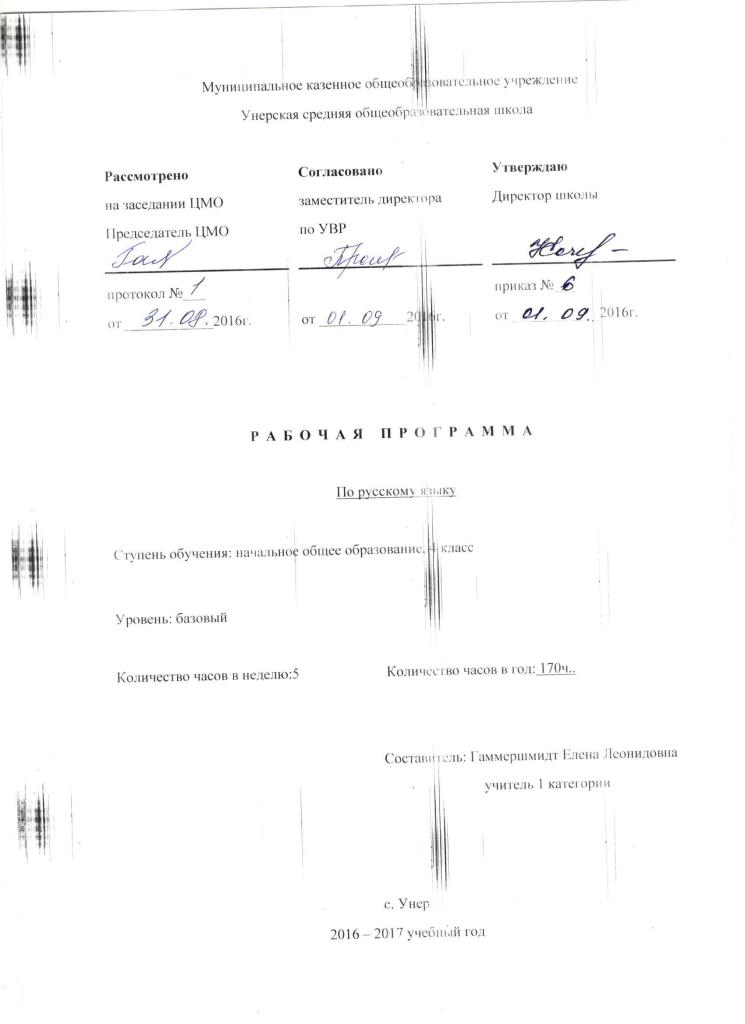 Пояснительная записка Настоящая рабочая программа по русскому языку разработана в соответствии с основными положениями Федерального государственного образовательного стандарта начального общего образования (2009 г.), планируемыми результатами начального общего образования, требованиями Примерной основной образовательной программы и ориентирована на работу по учебно-методическому комплекту «Начальная школа XXI века» (научный руководитель Н.Ф. Виноградова). На  русский язык в 4 классе  отведено 170 часов (5 ч в неделю, 34 учебные недели).ПЛАНИРУЕМЫЕ РЕЗУЛЬТАТЫ ИЗУЧЕНИЯ ПРЕДМЕТА «РУССКИЙ ЯЗЫК»Личностными результатами изучения русского языка в начальной школе являются: осознание языка как основного средства человеческого общения; восприятие русского языка как явления национальной культуры; понимание того, что правильная устная и письменная речь есть показатель индивидуальной культуры человека; способность к самооценке на основе наблюдения за собственной речью.Метапредметными результатами изучения русского языка в начальной школе являются: умение использовать язык с целью поиска необходимой информации в различных источниках для решения учебных задач; способность ориентироваться в целях, задачах, средствах и условиях общения; умение выбирать адекватные языковые средства для успешного решения коммуникативных задач (диалог, устные монологические высказывания, письменные тексты) с учётом особенностей разных видов речи и ситуаций общения; понимание необходимости ориентироваться на позицию партнёра, учитывать различные мнения и координировать различные позиции в сотрудничестве с целью успешного участия в диалоге; стремление к более точному выражению собственного мнения и позиции; умение задавать вопросы.Предметными результатами изучения русского языка в начальной школе являются: овладение начальными представлениями о нормах русского литературного языка (орфоэпических, лексических, грамматических) и правилах речевого этикета; умение применять орфографические правила и правила постановки знаков препинания (в объёме изученного) при записи собственных и предложенных текстов; умение проверять написанное; умение (в объёме изученного) находить, сравнивать, классифицировать, характеризовать такие языковые единицы, как звук, буква, часть слова, часть речи, член предложения, простое предложение; способность контролировать свои действия, проверять написанное.В результате изучения курса русского языка и родного языка у выпускников, освоивших основную образовательную программу начального общего образования, будет сформирован учебно-познавательный интерес к новому учебному материалу по русскому и родному языкам и способам решения новой языковой задачи, что заложит основы успешной учебной деятельности при продолжении изучения курса русского языка и родного языка на следующей ступени образования.Раздел «Фонетика и графика»Выпускник научится:·различать звуки и буквы;·характеризовать звуки русского и родного языков: гласные ударные/безударные; согласные твёрдые/мягкие, парные/непарные твёрдые и мягкие; согласные звонкие/глухие, парные/непарные звонкие и глухие;·знать последовательность букв в русском и родном алфавитах, пользоваться алфавитом для упорядочивания слов и поиска нужной информации.Выпускник получит возможность научиться проводить фонетико-графический (звукобуквенный) разбор слова самостоятельно по предложенному в учебнике алгоритму, оценивать правильность проведения фонетико-графического (звукобуквенного) разбора слов.Раздел «Орфоэпия»Выпускник получит возможность научиться:·соблюдать нормы русского и родного литературного языка в собственной речи и оценивать соблюдение этих норм в речи собеседников (в объёме представленного в учебнике материала);·находить при сомнении в правильности постановки ударения или произношения слова ответ самостоятельно (по словарю учебника) либо обращаться за помощью к учителю, родителям и др.Раздел «Состав слова (морфемика)»Выпускник научится:·различать изменяемые и неизменяемые слова;·различать родственные (однокоренные) слова и формы слова;·находить в словах окончание, корень, приставку, суффикс.Выпускник получит возможность научиться разбирать по составу слова с однозначно выделяемыми морфемами в соответствии с предложенным в учебнике алгоритмом, оценивать правильность проведения разбора слова по составу.Раздел «Лексика»Выпускник научится:·выявлять слова, значение которых требует уточнения;·определять значение слова по тексту или уточнять с помощью толкового словаря.Выпускник получит возможность научиться:·подбирать синонимы для устранения повторов в тексте;·подбирать антонимы для точной характеристики предметов при их сравнении;·различать употребление в тексте слов в прямом и переносном значении (простые случаи);·оценивать уместность использования слов в тексте;·выбирать слова из ряда предложенных для успешного решения коммуникативной задачи.Раздел «Морфология»Выпускник научится:·определять грамматические признаки имён существительных — род, число, падеж, склонение;·определять грамматические признаки имён прилагательных — род, число, падеж;·определять грамматические признаки глаголов — число, время, род (в прошедшем времени), лицо (в настоящем и будущем времени), спряжение.Выпускник получит возможность научиться:·проводить морфологический разбор имён существительных, имён прилагательных, глаголов по предложенному в учебнике алгоритму; оценивать правильность проведения морфологического разбора;·находить в тексте такие части речи, как личные местоимения и наречия, предлоги вместе с существительными и личными местоимениями, к которым они относятся, союзы и, а, но, частицу не при глаголах.Раздел «Синтаксис»Выпускник научится:·различать предложение, словосочетание, слово;·устанавливать при помощи смысловых вопросов связь между словами в словосочетании и предложении;·классифицировать предложения по цели высказывания, находить повествовательные/побудительные/вопросительные предложения;·определять восклицательную/невосклицательную интонацию предложения;·находить главные и второстепенные (без деления на виды) члены предложения;·выделять предложения с однородными членами.Выпускник получит возможность научиться:·различать второстепенные члены предложения — определения, дополнения, обстоятельства;·выполнять в соответствии с предложенным в учебнике алгоритмом разбор простого предложения (по членам предложения, синтаксический), оценивать правильность разбора;·различать простые и сложные предложения. «Орфография и пунктуация»Выпускник научится:·применять правила правописания (в объёме содержания курса);·определять (уточнять) написание слова по орфографическому словарю;·безошибочно списывать текст объёмом 80—90 слов;·писать под диктовку тексты объёмом 75—80 слов в соответствии с изученными правилами правописания;·проверять собственный и предложенный текст, находить и исправлять орфографические и пунктуационные ошибки.Выпускник получит возможность научиться:·осознавать место возможного возникновения орфографической ошибки;·подбирать примеры с определённой орфограммой;·при составлении собственных текстов перефразировать записываемое, чтобы избежать орфографических и пунктуационных ошибок;·при работе над ошибками осознавать причины появления ошибки и определять способы действий, помогающих предотвратить её в последующих письменных работах. «Развитие речи»Выпускник научится:·оценивать правильность (уместность) выбора языковых и неязыковых средств устного общения на уроке, в школе, в быту, со знакомыми и незнакомыми, с людьми разного возраста;·соблюдать в повседневной жизни нормы речевого этикета и правила устного общения (умение слышать, точно реагировать на реплики, поддерживать разговор);·выражать собственное мнение, аргументировать его с учётом ситуации общения;·самостоятельно озаглавливать текст;·составлять план текста;·сочинять письма, поздравительные открытки, записки и другие небольшие тексты для конкретных ситуаций общения.Выпускник получит возможность научиться:·создавать тексты по предложенному заголовку;·подробно или выборочно пересказывать текст;·пересказывать текст от другого лица;·составлять устный рассказ на определённую тему с использованием разных типов речи: описание, повествование, рассуждение;·анализировать и корректировать тексты с нарушенным порядком предложений, находить в тексте смысловые пропуски;·корректировать тексты, в которых допущены нарушения культуры речи;·анализировать последовательность собственных действий при работе над изложениями и сочинениями и соотносить их с разработанным алгоритмом; оценивать правильность выполнения учебной задачи: соотносить собственный текст с исходным (для изложений) и с назначением, задачами, условиями общения (для самостоятельно создаваемых текстов);·соблюдать нормы речевого взаимодействия при интерактивном общении (sms-сообщения, электронная почта, Интернет и другие виды и способы связи).СОДЕРЖАНИЕ УЧЕБНОГО ПРЕДМЕТА «РУССКИЙ ЯЗЫК» «Как устроен наш язык»(основы лингвистических знаний) (54 ч)Фонетика и графика (2 ч)Повторение изученного на основе фонетического разбора слова.Морфология (36 ч)Повторение основных признаков имени существительного и имени прилагательного на основе морфологического разбора. (6 ч)Словообразование глаголов. Глагол в предложении. (22 ч)Глагол: общее значение, глагольные вопросы. Начальная форма глагола. Глаголы совершенного и несовершенного вида. Изменение глаголов по временам: настоящее, прошедшее и будущее время глаголов. Наклонение глаголов. Личные формы глагола. Изменение глаголов по лицам и числам в настоящем и будущем времени (спряжение). Способы определения 1-го и 2-го спряжения глаголов. Изменение глаголов по родам в прошедшем времени. Наречие: значение и употребление в речи. Морфологический разбор наречий. (5 ч)Имя числительное: общее значение. (3 ч)Синтаксис (16 ч)Синтаксический анализ простого предложения. (4 ч)Словосочетание: различение слова, словосочетания и предложения. Установление с помощью смысловых (синтаксических) вопросов связи между словами в словосочетании. Связи слов в словосочетании. (7 ч)Различение простых и сложных предложений. (5 ч)«Правописание»(формирование навыков грамотного письма) (33 ч)Повторение правил правописания, изученных в 1-3 классах.Формирование орфографической зоркости, речевого слуха, навыков письма: осознание места возможного возникновения орфографической ошибки, использование разных способов решения орфографической задачи в зависимости от места орфограммы в слове.Ознакомление с правилами правописания и их применением: непроверяемые Гласные и согласные в корне слова (словарные слова, определённые программой);не с глаголами; мягкий знак после шипящих на конце глаголов; мягкий знак в глаголах в сочетании -ться; безударные личные окончания глаголов;суффиксы глаголов-ива-/-ыва-, ова-/-ева-;гласные в окончаниях глаголов прошедшего времени;буквы а, о на конце наречий;мягкий знак на конце наречий;слитное и раздельное написание числительных;мягкий знак в именах числительных;запятая между частями сложного предложения (простейшие случаи).Использование орфографического словаря для определения (уточнения) написания слова. Формирование действия контроля при проверке собственных и предложенных текстов.«Развитие речи» (29 ч)Устная речьАдекватное использование речевых средств для эффективного решения разнообразных коммуникативных задач. Соблюдение норм речевого этикета и орфоэпических норм в ситуациях учебного и бытового общения. Формулировка и аргументирование собственного мнения и позиции в диалоге и дискуссии. Умение договариваться, приходить к общему решению, осуществлять взаимный контроль, оказывать необходимую взаимопомощь в сотрудничестве при проведении парной и групповой работы. Соблюдение норм речевого взаимодействия при интерактивном общении (sms-сообщения, электронная почта, Интернет и другие виды и способы связи).Письменная речьЗнакомство с основными видами сочинений и изложений: изложения подробные, сжатые, выборочные, изложения с элементами сочинения; сочинения-повествования, сочинения-рассуждения, сочинения-описания (без заучивания учащимися определений). Пересказ текста (изложение) от другого лица.Продолжение работы над правильностью, точностью, богатством и выразительностью письменной речи в процессе написания изложений и сочинений. Озаглавливание текстов, написание собственных текстов по заданным заглавиям; корректирование текстов с нарушенным порядком предложений и абзацев; составление плана текста, написание текста по заданному плану. Определение типов текста (повествование, описание, рассуждение) и создание собственных текстов заданного типа.Корректирование текстов, в которых допущены нарушения норм письменной речи. Создание собственных текстов с учётом правильности, богатства и выразительности письменной речи.Календарно-тематического планирования по русскому языку на 4 класс№ урока п.п.№ по разделуДатаДатаТема урокаПланируемые результаты обученияПланируемые результаты обученияВиды учебной деятельности 
учащихсяПримечания№ урока п.п.№ по разделуПо пл.ФактТема урокаосвоение 
предметных 
знаний (базовые понятия)универсальные 
учебные действия 
(УУД)Виды учебной деятельности 
учащихсяПримечания1 четверть (45 часов)1 четверть (45 часов)1 четверть (45 часов)1 четверть (45 часов)1 четверть (45 часов)1 четверть (45 часов)1 четверть (45 часов)1 четверть (45 часов)1 четверть (45 часов)11Развитие речиПовторение. Пишем письма.Составлять письмо на заданную тему. Обсуждать предложенные варианты писем. Обнаруживать и анализировать смысловые, логические и грамматические ошибки, указывать пути их устранения.Ориентироваться в целях, задачах, средствах и условиях общения. Работать в информационной среде. Выполнять учебные действия в разных формах.  Представлять информацию в виде схемы. «Читать»  информацию, представленную в виде схемы. Принимать участие в коллективном обсуждении.Ориентироваться в целях и задачах урока с учётом названия блока и темы урока, планировать свои действия в соответствии с поставленными задачами. Высказывать собственную точку зрения, аргументировать её. Систематизировать знания, приобретённые на уроках русского языка во 2–3 классах.22Как устроен наш языкПовторение фонетики и словообразования.Находить в тексте слова по заданному основанию. Фиксировать (графически обозначать) в слове основу и окончание. Соотносить слова со схемами состава слова. Устанавливать способ словообразования. Проводить разбор слова по составу и фонетический анализ слова.Осуществлять взаимный контроль и оказывать в сотрудничестве необходимую взаимопомощь, договариваться о последовательности действий и порядке работы в группах. Учитывать степень сложности задания и определять для себя возможность/невозможность его выполнения.Соотносить звуковой и буквенный состав слова. Группировать слова по заданному основанию. Преобразовывать буквенную запись в транскрипцию. Контролировать правильность проведения фонетического разбора и разбора слова по составу, находить допущенные ошибки, исправлять их. 33ПравописаниеПовторение изученных орфограмм.Распределять слова по столбикам в соответствии с типом орфограммы. Опознавать слова, не удовлетворяющие поставленным условиям. Классифицировать слова в зависимости от типа или места орфограмм.Осуществлять самоконтроль по результату выполнения задания. Осуществлять взаимный контроль и оказывать в сотрудничестве необходимую взаимопомощь (работа в группе и в паре). Находить в тексте слова по заданному основанию. Понимать информацию, представленную в виде таблицы, заполнять таблицу.Систематизировать знания, полученные при изучении в 1–3 классах раздела «Правописание». Оценивать предложенные в учебнике ответы, формулировать собственное мнение и аргументировать его. 44ПравописаниеПовторение изученных орфограмм.Преобразовывать транскрипцию в буквенную запись. Устанавливать место и тип орфограммы в слове. Соблюдать алгоритм действий при выборе буквы. Контролировать собственные действия при списывании текста с пропущенными буквами. Устанавливать наличие в слове орфограммы. Фиксировать (графически обозначать) орфограммы.Осуществлять поиск необходимой информации в орфографическом словаре учебника. Учитывать степень сложности задания и определять для себя возможность/невозможность его выполнения. Осуществлять самоконтроль по результату выполнения задания. Самостоятельно устанавливать основание для объединения слов в группу.Систематизировать знания, полученные при изучении во 2-3 классах раздела «Правописание». Аргументировать способы проверки изученных орфограмм. Подбирать собственные примеры слов с указанными орфограммами. Находить и группировать слова по заданному основанию.55Стартовая диагностическая работа.Находить и отмечать в словах орфограммы. Объяснять, доказывать правильность написания слова с изученными орфограммами.Находить ошибки, недочёты и исправлять их. Учитывать степень сложности задания и определять для себя возможность/невозможность его выполнения.Писать под диктовку в соответствии с изученными правилами орфографии и пунктуации. Контролировать правильность записи текста, находить неправильно написанные слова и исправлять ошибки.66Развитие речиПовторение. Пишем письма.Составлять письмо на заданную тему. Обсуждать предложенные варианты писем. Обнаруживать и анализировать смысловые, логические и грамматические ошибки, указывать пути их устранения.Задавать вопросы. Принимать и сохранять учебную задачу; строить сообщение в устной форме; находить в материалах учебника ответ на заданный вопрос; осуществлять синтез как составление целого из частей.Систематизировать правила написания писем. Редактировать приведённые в учебнике письма. Уточнять правила оформления писем (приветствие и прощание), конверта. 77Входная контрольная работа88ПравописаниеПовторение правописания окончаний имён существительных 1-го склонения.Устанавливать место и тип орфограммы в слове. Представлять информацию в виде таблицы, дополнять таблицу. Осуществлять поиск необходимой информации в словаре, уточнять по словарю написание слов. Контролировать собственные действия в соответствии с алгоритмом написания безударных падежных окончаний.Использовать язык с целью поиска необходимой информации в различных источниках для решения учебных задач. Осуществлять взаимный контроль и оказывать в сотрудничестве необходимую взаимопомощь, договариваться о последовательности действий и порядке работы в парах.Находить среди предложенных ответов правильные, обосновывать способы проверки написания безударных падежных окончаний имён существительных 1-го склонения. Находить слова по заданному основанию. Определять написание окончаний имён существительных, доказывать выбор окончания. Фиксировать (графически обозначать) место орфограммы в слове. 99ПравописаниеПовторение  правописания окончаний имён существительных 2-го склонения.Фиксировать (графически обозначать) место орфограммы в слове. Контролировать собственные действия в соответствии с алгоритмом написания безударных падежных окончаний. Определять тип и место орфограммы, доказывать написание слов. Представлять информацию в виде таблицы, дополнять таблицу. Осуществлять взаимный контроль и оказывать в сотрудничестве необходимую взаимопомощь, договариваться о последовательности действий и порядке работы в парах. Находить в тексте слова по заданному основанию. Определять написание окончаний имён существительных, доказывать выбор окончания, обосновывать способы проверки написания безударных падежных окончаний имён существительных 2-го склонения. Осуществлять поиск необходимой информации в словаре, уточнять по словарю написание слов.1010ПравописаниеПовторение правописания окончаний имён существительных 3-го склонения.Находить допущенные ошибки и исправлять их. Группировать слова в зависимости от типа склонения, объяснять написание слов.Выбирать адекватные языковые средства для успешного решения коммуникативных задач. Понимать информацию, представленную в виде таблицы. Устанавливать словосочетание, не удовлетворяющее указанному основанию.Находить в тексте слова по заданному основанию, графически доказывать свой выбор. Осуществлять взаимный контроль и оказывать в сотрудничестве необходимую взаимопомощь (работа в паре). 1111Развитие речиПишем письма.Устанавливать синтаксическую функцию имён существительных. Характеризовать слово как часть речи, называть признаки указанной части речи. Различать постоянные и непостоянные признаки имени существительного. Систематизировать знания по морфологии. Знакомиться с алгоритмом морфологического разбора слов. Проводить морфологический разбор слова, анализировать правильность его проведения.Решать проблемные задачи. Работать фронтально  и в парах. Осуществлять взаимный контроль и оказывать в сотрудничестве необходимую взаимопомощь (работа в паре). Находить ошибки, недочёты и исправлять их. Учитывать степень сложности задания и определять для себя возможность/невозможность его выполнения.Анализировать предложенные высказывания, выбирать правильный ответ и обосновывать сделанный выбор. Классифицировать слова по заданному признаку (одушевлённость / неодушевлённость) и осуществлять самоконтроль по результату выполнения задания.Выявлять цели различных видов языкового анализа. 1212Как устроен наш языкМорфологический разбор имени существительного.Проводить морфологический разбор имён существительных. Находить в тексте слово по заданным грамматическим признакам.Подбирать слова по заданным основаниям (одинаковые постоянные и непостоянные признаки). Контролировать собственные действия в связи с поставленной задачей. Осуществлять взаимный контроль и оказывать в сотрудничестве необходимую взаимопомощь (работа в паре и в группе).Высказывать предположение о необходимости указания начальной формы слова при проведении морфологического разбора. Аргументировать свой ответ. Определять основание, по которому слова объединены в группы. Наблюдать за родом и склонением имён существительных с опорой на окончание. 1313Как устроен наш языкМорфологический разбор имени существительного.Группировать слова по заданному основанию. Объяснять разницу в произношении и написании окончаний слов. Выбирать слова, соответствующие заданному в упражнении условию, доказывать написание безударных падежных окончаний. Осуществлять поиск необходимой информации в словаре, уточнять по словарю написание слов.Стремиться к более точному выражению собственного мнения и позиции. Осуществлять самоконтроль и использовать алгоритм работы над ошибками. Определять причины допущенных ошибок. Понимать информацию, представленную в виде таблицы, заполнять таблицу. Оценивать правильность выполнения заданий.Обобщать и систематизировать знания о правописании безударных падежных окончаний имён существительных. Использовать алгоритм порядка действий при списывании. Учитывать степень сложности задания и определять для себя возможность/невозможность его выполнения при постановке слов в нужную форму и написании безударных окончаний. 1414ПравописаниеПравописание безударных падежных окончаний имён существительных.Подбирать заголовок к тексту, обосновывать свой выбор. Различать текст-рассуждение, текст-описание, текст-повествование.Ориентироваться в целях, задачах, средствах и условиях общения. Понимать причины неуспешной учебной деятельности, конструктивно действовать в условиях неуспеха.Осуществлять взаимный контроль и оказывать в сотрудничестве необходимую взаимопомощь (работа в паре). Наблюдать за текстом-рассуждением, формулировать его основную мысль. Знакомиться с историей названия букв русского алфавита. 1515Развитие речиТекст-рассуждение.Употреблять имена прилагательные в нужной форме. Фиксировать (графически обозначать) окончания. Определять синтаксическую функцию имён прилагательных. Различать постоянные и непостоянные признаки.Задавать вопросы. Принимать роль в учебном сотрудничестве, подводить анализируемые объекты под понятия разного уровня обобщения. Осуществлять взаимный контроль и оказывать в сотрудничестве необходимую взаимопомощь (работа в паре). Учитывать степень сложности задания. Наблюдать за значением имён прилагательных и их сочетаемостью с именами существительными. Характеризовать слова по заданным грамматическим признакам. Сравнивать грамматические признаки имён существительных и имён прилагательных. Наблюдать за языковым материалом, формулировать выводы.1616Как устроен наш языкПовторение  признаков имени прилагательного.Устанавливать наличие в слове заданной орфограммы, фиксировать (графически обозначать) её. Контролировать собственные действия в соответствии с алгоритмом написания безударных падежных окончаний имён прилагательных.Использовать язык с целью поиска необходимой информации в различных источниках для решения учебных задач. Учитывать степень сложности задания и определять для себя возможность/невозможность его выполнения. Осуществлять взаимный контроль и оказывать в сотрудничестве необходимую взаимопомощь (работа в паре).Обобщать и систематизировать знания о правописании безударных падежных окончаний имён прилагательных. Контролировать собственные действия при работе по образцу. Объяснять написание падежных окончаний имён прилагательных. Распределять слова по группам. Осуществлять самоконтроль по результату выполнения задания.1717ПравописаниеОрфограммы в окончаниях имён прилагательных.Находить и отмечать в словах орфограммы. Объяснять, доказывать правильность написания слова с изученными орфограммами.Находить ошибки, недочёты и исправлять их. Учитывать степень сложности задания и определять для себя возможность/невозможность его выполнения.Писать под диктовку в соответствии с изученными правилами орфографии и пунктуации. Контролировать правильность записи текста, находить неправильно написанные слова и исправлять ошибки.1818Текущий диктант. 1919ПравописаниеАнализ ошибок, допущенных в диктанте. Работа над ошибками.Находить и отмечать в словах орфограммы. Объяснять, доказывать правильность написания слова с изученными орфограммами.Находить ошибки, недочёты и исправлять их. Учитывать степень сложности задания и определять для себя возможность/невозможность его выполнения.Находить и отмечать в словах орфограммы. Объяснять, доказывать правильность написания слова с изученными орфограммами.2020Как устроен наш языкМорфологический разбор имени прилагательного.Проводить морфологический разбор имён прилагательных, анализировать правильность его проведения. Понимать информацию, представленную в виде таблицы, сравнивать качественные, относительные и притяжательные имена прилагательные. Группировать слова по заданному основанию.Учитывать степень сложности задания и определять для себя возможность/ невозможность его выполнения. Контролировать собственные действия в связи с поставленной задачей. Осуществлять взаимный контроль и оказывать в сотрудничестве необходимую взаимопомощь, договариваться о последовательности действий и порядке работы в группах и в парах.Обобщать и систематизировать знания об именах прилагательных. Подбирать слова по заданным основаниям. Знакомиться с алгоритмом морфологического разбора имён прилагательных. Находить в тексте слово по заданным грамматическим признакам. Осуществлять самоконтроль по результату выполнения задания.2121Контрольное списывание.Списывать текст безошибочно. Применять орфографические правила (по материалам повторения). Проверять написанное.  Находить и исправлять ошибки в тексте на изученные правила. Принимать установленные правила в планировании и контроле способа решения учебной задачи.1 вариант. Списывать текст, находить имена прилагательные с орфограммами, выделять орфограммы. 2 вариант. Находить орфографические ошибки, списывать исправленный текст. 2222Развитие речиТипы текста.Определять тип текста, обосновывать собственное мнение. Находить, анализировать, исправлять смысловые, лексические, логические и грамматические ошибки в предложениях.Принимать установленные правила в планировании и контроле способа решения учебной задачи. Осуществлять взаимный контроль и оказывать в сотрудничестве необходимую взаимопомощь (работа в паре).Подбирать заголовок к тексту, обосновывать свой выбор. Заканчивать текст. Соотносить заголовок и содержание текста. Объяснять необходимость изменения заголовка при изменении содержания текста. 2323ПравописаниеБуквы о, ё после шипящих и ц.Устанавливать место орфограммы в слове, фиксировать (графически обозначать) её. Группировать слова на основании определения места орфограммы в слове. Преобразовывать транскрипцию в буквенную запись. Объяснять выбор буквы.Принимать установленные правила в планировании и контроле способа решения учебной задачи. Представлять информацию в виде таблицы, заполнять таблицу. Осуществлять взаимный контроль и оказывать в сотрудничестве необходимую взаимопомощь (работа в паре). Понимать информацию, представленную в виде схемы.Обобщать и систематизировать знания о правописании букв о и ё после шипящих и ц в разных частях слова. Участвовать в обсуждении проблемных вопросов, формулировать собственное мнение и аргументировать его. Определять основание для объединения слов в группы. 2424ПравописаниеПовторение орфограммы «Мягкий знак на конце слов после шипящих».	Фиксировать (графически обозначать) наличие орфограммы в слове. Преобразовывать транскрипцию в буквенную запись. Осуществлять поиск необходимой информации в словаре, уточнять по словарю написание слов.Понимать причины  успешной  и неуспешной учебной деятельности, конструктивно действовать в условиях  успеха и неуспеха. Соблюдать порядок действий в соответствии с поставленным в упражнении условием. Контролировать правильность выполнения работы, находить ошибки, исправлять их, устанавливать причину ошибок.Обобщать и систематизировать знания о написании мягкого знака на конце слов после шипящих. Принимать участие в обсуждении предложенных высказываний, выбирать из них правильные и обосновывать сделанный выбор. Осуществлять взаимный контроль и оказывать в сотрудничестве необходимую взаимопомощь (работа в паре). Группировать слова по заданному основанию. 2525Как устроен наш языкПовторение о местоимении.Характеризовать слово по заданным грамматическим признакам.Устанавливать синтаксическую функцию личных местоимений. Определять нужную форму местоимений.Ориентироваться в целях, задачах, средствах и условиях общения. Соблюдать порядок действий в соответствии с образцом. Осуществлять взаимный контроль и оказывать в сотрудничестве необходимую взаимопомощь (работа в паре).Обобщать и систематизировать знания о местоимении. Различать местоимения-существительные и местоимения-прилагательные, группировать слова по данному основанию. Находить в тексте слова по заданному основанию. Задавать вопросы к местоимениям. 2626Тест.Отмечать слова, которые начинаются с заданного звука,  в которых звуков больше/меньше, чем букв, которые заканчиваются заданным звуком.Находить однокоренные слова, слова, соответствующие заданной схеме, имена существительные, неизменяемые части речи, верные утверждения, словосочетания  с заданными параметрами, предложения с подлежащим с заданными параметрами, имена прилагательные с заданными параметрами, местоимения.Понимать причины  успешной  и неуспешной учебной деятельности, конструктивно действовать в условиях  успеха и неуспеха. Соблюдать порядок действий в соответствии с поставленным в упражнении условием. Контролировать правильность выполнения работы, находить ошибки, исправлять их, устанавливать причину ошибок.Отвечать на вопросы теста по теме «Фонетика, словообразование, грамматические признаки изученных частей речи». 2727ПравописаниеОрфограммы приставок.Осуществлять самоконтроль по результату выполнения задания. Устанавливать место и тип орфограммы в слове. Преобразовывать транскрипцию в буквенную запись. Фиксировать (графически обозначать) наличие орфограммы в слове.Использовать язык с целью поиска необходимой информации в различных источниках для решения учебных задач. Представлять информацию в виде таблицы, заполнять таблицу. Учитывать степень сложности задания и определять для себя возможность/невозможность его выполнения. Осуществлять взаимный контроль и оказывать в сотрудничестве необходимую взаимопомощь, договариваться о последовательности действий и порядке работы в группах.Обобщать и систематизировать знания о правописании приставок. Принимать участие в обсуждении предложенных высказываний, выбирать из них правильные и обосновывать сделанный выбор. Формулировать правило на основе нескольких высказываний. Группировать слова по заданному основанию. Группировать слова на основании определения места орфограммы в слове. Понимать информацию, представленную в виде схемы.  2828ПравописаниеРазделительный твёрдый знак и разделительный мягкий знак.Подбирать слова, соответствующие схемам. Контролировать правильность выполнения работы, находить ошибки, исправлять их, устанавливать причину ошибок. Находить слова по заданному основанию.Осуществлять самоконтроль по результату выполнения задания. Представлять информацию в виде таблицы, заполнять таблицу. Группировать слова по заданному основанию.Систематизировать знания об условиях выбора разделительного твёрдого и разделительного мягкого знаков. Понимать информацию, представленную в виде схем.2929Развитие речиИзложение.Самостоятельная работа.Подбирать заголовок к тексту, обосновывать свой выбор. Соотносить основную мысль с заголовком. Составлять план текста. Письменно пересказывать текст с опорой на план.Ориентироваться в целях, задачах, средствах и условиях общения. Стремиться к более точному выражению собственного мнения и позиции. Обобщать и систематизировать знание алгоритма написания изложения. Сравнивать текст и предложенный вариант его письменного пересказа. Находить, анализировать, исправлять ошибки, допущенные в изложении.3030Как устроен наш языкРазбор по членам предложения.Понимать информацию, представленную в виде таблицы, сравнивать разные члены предложения. Отвечать на вопросы с опорой на таблицу. Устанавливать синтаксическую функцию имён существительных.Контролировать свою деятельность при использовании алгоритма. Обобщать и систематизировать знания о главных и второстепенных членах предложения. Знакомиться с алгоритмом разбора простого предложения по членам. Находить предложения, удовлетворяющие заданному условию.3131Как устроен наш языкСинтаксический разбор предложения.Понимать информацию, представленную в виде схем. Фиксировать (графически обозначать) грамматическую основу предложения. Находить предложения, удовлетворяющие заданному условию.Стремиться к более точному выражению собственного мнения и позиции. Выполнять работу письменно в парах. Оценивать правильность выполнения разбора предложений по членам, находить ошибки, вносить необходимые коррективы. Участвовать в обсуждении проблемного вопроса, формулировать собственное мнение, аргументировать его.Систематизировать знания о типах предложений по цели высказывания и интонации. Знакомиться с алгоритмом синтаксического разбора предложения. Контролировать свою деятельность при использовании алгоритма. Соотносить предложенный вариант ответа с собственной точкой зрения. Учитывать степень сложности задания и определять для себя возможность/невозможность его выполнения. 3232Как устроен наш языкСинтаксический разбор предложения.Обнаруживать в предложениях однородные члены, доказывать свой ответ. Находить предложения, удовлетворяющие заданному условию. Соблюдать алгоритм проведения синтаксического разбора предложения. Группировать предложения по заданному основанию. Находить ошибки, вносить необходимые коррективы.Задавать вопросы. Принимать роль в учебном сотрудничестве; подводить анализируемые объекты под понятия разного уровня обобщения. Самостоятельно находить и исправлять ошибки. Комментировать и обосновывать свой выбор. Соблюдать порядок действий в соответствии с образцом.Осуществлять взаимный контроль и оказывать в сотрудничестве необходимую взаимопомощь, договариваться о последовательности действий и порядке работы в группах и в парах. Обобщать и систематизировать знание об однородных членах предложения. Оценивать правильность выполнения разбора предложений по членам и синтаксического разбора.3333Итоговая контрольная работа.Выписывать имена прилагательные, определять их род, число, падеж.  Выписывать словосочетания по заданному параметру.  Выписывать местоимения по заданным параметрам. Безошибочно списывать текст. Подчеркивать грамматическую основу. Определять части речи.  Находить ошибки в характеристике предложения.Соотносить предложенный вариант ответа с собственной точкой зрения. Учитывать степень сложности задания и определять для себя возможность/ невозможность его выполнения.Грамматические признаки существительных, прилагательных, местоимений; разбор по членам предложения, синтаксический анализ предложения.3434Как устроен наш языкЗнаки препинания при однородных членах предложения.Доказывать постановку знаков препинания в предложениях. Фиксировать (графически обозначать) наличие в предложениях однородных членов. Контролировать собственные действия при постановке знаков препинания. Соотносить предложения и схемы, записывать предложения в порядке следования схем.Понимать информацию, представленную словесно и в виде схемы. Соотносить предложенный вариант ответа с собственной точкой зрения. Осуществлять взаимный контроль и оказывать в сотрудничестве необходимую взаимопомощь (работа в паре).Обобщать и систематизировать знания о постановке знаков препинания в предложениях с однородными членами. Находить предложения, удовлетворяющие заданному условию. Контролировать правильность выполнения работы, находить ошибки, исправлять их, устанавливать причину ошибок. Подбирать собственные примеры к заданным схемам предложений.3535Как устроен наш языкЗнаки препинания при однородных членах предложения.Доказывать постановку знаков препинания в предложениях. Находить в тексте предложение, соответствующее схеме, формулировать результаты наблюдения. Контролировать собственные действия при постановке знаков препинания.Участвовать в поиске ответа на поставленный вопрос, оценивать предложенный в учебнике ответ. Понимать информацию, представленную в виде текста и в виде схемы. Осуществлять взаимный контроль и оказывать в сотрудничестве необходимую взаимопомощь (работа в паре). Осуществлять самоконтроль по результату выполнения задания.Обобщать и систематизировать знания о постановке знаков препинания в предложениях с однородными членами. Наблюдать за предложениями с обобщающими словами при однородных членах. Знакомиться с постановкой знаков препинания в предложениях с обобщающими словами при однородных членах. Контролировать правильность выполнения работы, находить ошибки, исправлять их, устанавливать причину ошибок.3636Как устроен наш языкСинтаксический разбор предложения.Находить грамматическую основу предложений. Соблюдать алгоритм проведения разбора по членам предложения и синтаксического разбора предложения.Осуществлять взаимный контроль и оказывать в сотрудничестве необходимую взаимопомощь, договариваться о последовательности действий и порядке работы в группах.Составлять предложения, удовлетворяющие заданным условиям. Контролировать собственные действия в связи с поставленной задачей. Осуществлять самоконтроль при списывании. Фиксировать (графически обозначать) наличие в предложениях однородных членов.3737Итоговый диктант.Находить и отмечать в словах орфограммы. Объяснять, доказывать правильность написания слов с изученными орфограммами.  Безошибочно писать слова с орфограммами в приставках, корнях и суффиксах. Писать слова с ь на конце после шипящих, разделительные ь и ъ, не с глаголами. Правильно ставить знаки препинания при однородных членах предложения. Осуществлять итоговый и пошаговый контроль по результату. Выполнять учебные действия в устной, письменной речи, во внутреннем плане.Писать под диктовку в соответствии с изученными правилами орфографии и пунктуации. Контролировать правильность записи текста, находить неправильно написанные слова и исправлять ошибки.3838Анализ ошибок, допущенных в диктанте. Работа над ошибками.Контролировать правильность записи текста, находить неправильно написанные слова и исправлять ошибки.Соотносить предложенный вариант ответа с собственной точкой зрения. Учитывать степень сложности задания и определять для себя возможность/ невозможность его выполнения. Осуществлять итоговый и пошаговый контроль по результату. Выполнять учебные действия в устной, письменной речи, во внутреннем плане.Находить и отмечать в словах орфограммы. Объяснять, доказывать правильность написания слова с изученными орфограммами.  Безошибочно писать слова с орфограммами в приставках, корнях и суффиксах. Писать слова с ь на конце после шипящих, разделительные ь и ъ, не с глаголами. Правильно ставить знаки препинания при однородных членах предложения.3939Развитие речиТекст.Устанавливать последовательность абзацев текста. Подбирать заголовок к тексту, обосновывать свой выбор. Определять тип текста, обосновывать собственное мнение. Составлять план текста.Осуществлять взаимный контроль и оказывать в сотрудничестве необходимую взаимопомощь (работа в паре).Участвовать в обсуждении, оценивать предложенные в учебнике ответы, соотносить предложенные варианты ответов с собственной точкой зрения, аргументировать её. Находить, анализировать, исправлять смысловые, лексические, логические и грамматические ошибки в предложениях.4040Развитие речиТекст.4141Как устроен наш языкГлагол.Фиксировать (графически обозначать) окончание глаголов. Распределять слова по группам. Выбирать глагол нужного вида. Высказывать предположение об изменении формы глагола и аргументировать его.Использовать язык с целью поиска необходимой информации в различных источниках для решения учебных задач. Стремиться к более точному выражению собственного мнения и позиции. Выполнять работу письменно в парах.Систематизировать знания о признаках выделения частей речи. Находить в тексте слова по заданному основанию. Задавать вопросы к глаголам. Наблюдать за значением глаголов. Распределять слова по группам. Устанавливать синтаксическую функцию глаголов. Выбирать подходящие по смыслу глаголы.4242Как устроен наш языкГлагол как часть речи.Высказывать предположение об изменении формы глагола и аргументировать его. Фиксировать (графически обозначать) окончание глаголов. Распределять слова по группам. Выбирать глагол нужного вида.Осуществлять самоконтроль по результату выполнения задания. Ориентироваться в целях, задачах, средствах и условиях общения. Контролировать свою деятельность при использовании алгоритма. Осуществлять взаимный контроль и оказывать в сотрудничестве необходимую взаимопомощь (работа в паре).Обобщать и систематизировать знания о грамматических признаках частей речи. Сравнивать грамматические признаки изученных ранее частей речи и глагола. Наблюдать за изменением глаголов по временам. Знакомиться с глаголом как частью речи. Знакомиться с алгоритмом определения вида глагола. Наблюдать за функционированием глаголов разных видов в тексте.4343ПравописаниеПравописание приставок в глаголах.Устанавливать наличие заданной орфограммы в слове. Находить слова по заданному основанию.Фиксировать (графически обозначать) приставки.Осуществлять взаимный контроль и оказывать в сотрудничестве необходимую взаимопомощь, договариваться о последовательности действий и порядке работы в группах. Учитывать степень сложности задания и определять для себя возможность/невозможность его выполнения.Различать предлоги и приставки. Распределять слова по столбикам в соответствии с поставленной задачей. Систематизировать знания об употреблении разделительного твёрдого знака. Контролировать собственные действия при отработке написания предлогов и приставок. 4444ПравописаниеПравописание не с глаголами.Контролировать собственные действия при отработке написания частицы не с глаголами. Устанавливать наличие заданной орфограммы в слове, фиксировать (графически обозначать) её. Группировать слова по заданному основанию.Учитывать степень сложности задания и определять для себя возможность / невозможность его выполнения. Определять основание для классификации слов, представлять запись в виде таблицы. Контролировать правильность выполнения работы, находить ошибки, исправлять их, устанавливать причину ошибок.Наблюдать за языковым материалом, формулировать вывод о написании частицы не с глаголами. Оценивать полноту предложенного ответа. Осуществлять взаимный контроль и оказывать в сотрудничестве необходимую взаимопомощь, договариваться о последовательности действий и порядке работы в группах. 4545Развитие речиИзложение.Подбирать заголовок к тексту, обосновывать свой выбор. Составлять план текста. Выделять ключевые слова каждого абзаца; находить в тексте интересные образы, сравнения, яркие детали. Письменно выборочно пересказывать текст с опорой на план.Выбирать адекватные языковые средства для успешного решения коммуникативных задач с учетом особенностей разных видов речи и ситуаций общения.Обобщать и систематизировать знание алгоритма написания изложения. Контролировать собственные действия в соответствии с алгоритмом написания изложений.2 четверть (37 часов)2 четверть (37 часов)2 четверть (37 часов)2 четверть (37 часов)2 четверть (37 часов)2 четверть (37 часов)2 четверть (37 часов)2 четверть (37 часов)2 четверть (37 часов)4646Как устроен наш языкВид глагола.Соотносить свой ответ с приведённым в учебнике, аргументировать свой выбор. Использовать различные способы словообразования глаголов совершенного и несовершенного вида.Находить слова по заданному основанию. Контролировать правильность выполнения работы, находить ошибки, исправлять их, устанавливать причину ошибок. Соблюдать порядок действий в соответствии с поставленным в упражнении условием.Наблюдать за значением глаголов разного вида и их функционированием в предложении. Контролировать свою деятельность при использовании алгоритма определения вида глагола. 4747Как устроен наш языкНачальная форма глагола.Различать формы глагола и однокоренные слова. Находить слова по заданному основанию. Фиксировать (графически обозначать) суффиксы начальной формы глаголов.Контролировать правильность выполнения работы, находить ошибки, исправлять их, устанавливать причину ошибок.Знакомиться с начальной формой глагола, с суффиксами, образующими начальную форму. 4848Как устроен наш языкЛичные формы глагола.Различать начальную и личные формы глаголов. Группировать слова по заданному основанию. Фиксировать (графически обозначать) окончания и основы глаголов.Учитывать степень сложности задания и определять для себя возможность / невозможность его выполнения. Осуществлять взаимный контроль и оказывать в сотрудничестве необходимую взаимопомощь (работа в паре).Систематизировать знания о личных местоимениях. Контролировать свою деятельность при использовании алгоритма определения вида глагола. Находить в тексте слова по заданному основанию.4949Текущая контрольная работа по теме«Глагол как часть речи».Понимать, что такое начальная форма глагола. Применять на практике знания  по теме «Глагол как часть речи». Классифицировать глаголы по заданному признаку.  Выделять личное окончание глагола. Понимать причины неуспешной учебной деятельности, конструктивно действовать в условиях неуспеха.Подбирать антонимы. Выбирать глаголы по смыслу. Находить глаголы в начальной форме.   Безошибочно списывать слова, словосочетания и предложения. Определять лицо и число глагола. 5050Как устроен наш языкЛицо и число глаголов.Фиксировать (графически обозначать) личные окончания глаголов, чередования в личных формах. Группировать слова по заданному основанию.Соблюдать порядок действий в соответствии с образцом. Осуществлять взаимный контроль и оказывать в сотрудничестве необходимую взаимопомощь (работа в паре).Систематизировать знания о личных формах глаголов. Характеризовать слова по заданным грамматическим признакам. Наблюдать за изменением личных глагольных форм. 5151ПравописаниеМягкий знак после шипящих в глаголах.Распределять слова по столбикам. Учитывать степень сложности задания и определять для себя возможность/невозможность его выполнения. Преобразовывать транскрипцию в буквенную запись. Устанавливать место и тип орфограммы в слове. Доказывать необходимость мягкого знака после шипящих.Группировать слова по заданному основанию, выявлять слова, не соответствующие условию. Представлять информацию в виде таблицы, заполнять таблицу. Осуществлять взаимный контроль и оказывать в сотрудничестве необходимую взаимопомощь (работа в паре и в группе).Систематизировать знания о правописании мягкого знака после шипящих. Наблюдать за написанием мягкого знака после шипящих в глаголах, формулировать вывод. Контролировать собственные действия при списывании. Фиксировать (графически обозначать) орфограмму. 5252ПравописаниеМягкий знак после шипящих в глаголах.Фиксировать (графически обозначать) орфограмму. Учитывать степень сложности задания и определять для себя возможность / невозможность его выполнения. Группировать слова по заданному основанию. Устанавливать истинность или ложность высказываний.Осуществлять взаимный контроль и оказывать в сотрудничестве необходимую взаимопомощь (работа в паре). Соблюдать порядок действий в соответствии с поставленным в упражнении условием.Принимать участие в обсуждении предложенных высказываний, выбирать правильное и обосновывать сделанный выбор. Анализировать предложенные способы применения правила и выбирать из них наиболее рациональный. Определять несколько разных оснований для классификации. 5353Развитие речиСочинение-описание «Белка».Различать текст-описание и текст-повествование по целевой установке. Подбирать заголовок будущего текста, составлять план текста. Составлять текст на заданную тему по плану.Принимать установленные правила в планировании и контроле способа решения учебной задачи. Строить сообщение в устной форме; находить в материалах учебника ответ на заданный вопрос.Систематизировать знания о признаках текста-описания и текста-повествования. Сравнивать тексты разных типов.5454ПравописаниеПравописание -тьсяи -тся в глаголах.Различать случаи написания -ться и -тся в глаголах. Группировать слова по заданному основанию. Преобразовывать транскрипцию в буквенную запись. Устанавливать тип, место орфограммы в слове и способ проверки. Преобразовывать транскрипцию в буквенную запись.Активно использовать речь для решения разнообразных коммуникативных задач. Определять основание для распределения слов по группам. Осуществлять взаимный контроль и оказывать в сотрудничестве необходимую взаимопомощь (работа в паре). Планировать запись в соответствии с условием упражнения. Контролировать собственные действия при работе по образцу.Принимать участие в обсуждении проблемной ситуации. Высказывать свои предположения. Соотносить собственный ответ с предложенным вариантом ответа и аргументированно доказывать свою позицию. Обобщать результаты наблюдений за языковым материалом. Учитывать степень сложности задания и определять для себя возможность/невозможность его выполнения. Систематизировать знания по орфографии. 5555ПравописаниеПравописание -тьсяи -тся в глаголах.Различать случаи написания -ться и -тся в глаголах. Подбирать слово для заполнения пропуска в предложении. Распределять слова по столбикам. Преобразовывать транскрипцию в буквенную запись.Учитывать степень сложности задания и определять для себя возможность/ невозможность его выполнения. Осваивать способы выполнения заданий творческого характера. Осуществлять взаимный контроль и оказывать в сотрудничестве необходимую взаимопомощь (работа в паре).Группировать слова по заданному основанию. Понимать информацию, представленную в виде таблицы, дополнять таблицу. Задавать вопросы. Контролировать собственные действия при списывании текста с пропущенными буквами. Устанавливать наличие в слове заданной орфограммы, фиксировать (графически обозначать) её. 5656Развитие речиТекст. Связь абзацев в тексте.Отбирать языковые средства, отвечающие целевой установке текста. Предлагать варианты продолжения текста, объяснять необходимость изменения окончания текста. Записывать собственный вариант продолжения текста.Работать в парах с взаимопроверкой.  Комментировать правильность выполнения задания. Использовать язык с целью поиска необходимой информации в различных источниках для решения учебных задач. Подбирать заголовок к тексту, обосновывать свой выбор. Находить в тексте образные языковые средства. Составлять план текста. Наблюдать за взаимосвязью абзацев текста. 5757Как устроен наш языкСпряжение глаголов.Соблюдать порядок действий в соответствии с поставленным в упражнении условием. Находить в тексте слова по заданному основанию. Характеризовать слово по заданному грамматическому признаку. Определять спряжение по личным окончаниям.Группировать слова по заданному основанию. Осуществлять взаимный контроль и оказывать в сотрудничестве необходимую взаимопомощь (работа в паре).Сравнивать окончания личных форм глаголов, относящихся к разным спряжениям. Знакомиться со спряжением глаголов. Наблюдать за образованием форм и распределением глаголов по спряжениям. 5858Как устроен наш языкСпряжение глаголов.Фиксировать (графически обозначать) личные окончания глаголов. Определять спряжение глаголов. Контролировать собственные действия в соответствии с алгоритмом. Распределять слова на группы по заданному основанию.Учитывать степень сложности задания и определять для себя возможность / невозможность его выполнения. Находить в тексте слова по заданному основанию. Осуществлять взаимный контроль и оказывать в сотрудничестве необходимую взаимопомощь (работа в паре).Соотносить свой ответ с приведёнными в учебнике, обосновывать сделанный выбор. Группировать слова по заданному основанию. Высказывать предположение о способах определения спряжения глагола с безударным личным окончанием. Знакомиться с алгоритмом определения спряжения глагола. 5959Как устроен наш языкСпряжение глаголов.Преобразовывать транскрипцию в буквенную запись. Находить слова по заданному основанию. Характеризовать слово по заданным грамматическим признакам. Находить в тексте слово по словесному описанию, указывающему на грамматический признак. Фиксировать (графически обозначать) личные окончания глаголов.Осуществлять взаимный контроль и оказывать в сотрудничестве необходимую взаимопомощь (работа в паре). Соотносить предложенный вариант ответа с собственной точкой зрения. Учитывать степень сложности задания и определять для себя возможность / невозможность его выполнения.Контролировать собственные действия в соответствии с алгоритмом определения спряжения глагола. Высказывать предположение об определении спряжения глаголов на -ить, аргументировать свой ответ. Контролировать правильность выполнения работы, находить ошибки, исправлять их, устанавливать причину ошибок. 6060Текущий диктант.Безошибочно писать диктант объемом 70-75 слов. Находить и отмечать в словах орфограммы.  Определять род, склонение и падеж заданных имен существительных. Объяснять, доказывать правильность написания слова с изученными орфограммами.Понимать причины неуспешной учебной деятельности, конструктивно действовать в условиях неуспеха.Писать под диктовку в соответствии с изученными правилами орфографии и пунктуации (мягкий знак после шипящих в глаголах, тсяитьсяв глаголах). Контролировать правильность записи текста, находить неправильно написанные слова и исправлять ошибки.6161Анализ ошибок, допущенных в диктанте. Работа над ошибками.Правописание глаголов.Преобразовывать транскрипцию в буквенную запись. Определять тип и место орфограммы, объяснять написание слов. Сравнивать обозначение звука [о] после шипящих в окончаниях глаголов и в окончаниях имён существительных и прилагательных.Осуществлять взаимный контроль и оказывать в сотрудничестве необходимую взаимопомощь, договариваться о последовательности действий и порядке работы в группах и в парах. Контролировать правильность выполнения работы, находить ошибки, исправлять их, устанавливать причину ошибок.Определять основание для классификации слов, распределять слова по группам. Наблюдать за обозначением звука [о] после шипящих в окончаниях глаголов, формулировать вывод. Контролировать собственные действия в соответствии с изученным правилом. Учитывать степень сложности задания и определять для себя возможность / невозможность его выполнения. 6262Развитие речиТекст.Находить, анализировать, исправлять смысловые, лексические, логические и грамматические ошибки в предложениях. Составлять собственный текст с использованием данного приёма.Строить сообщение в устной форме; находить в материалах учебника ответ на заданный вопрос; осуществлять синтез как составление целого из частей. Осуществлять взаимный контроль и оказывать в сотрудничестве необходимую взаимопомощь (работа в паре).Подбирать заголовок к тексту, обосновывать свой выбор. Наблюдать за текстом, построенным на приёме сравнения и противопоставления. Находить в тексте образные языковые средства. 6363ПравописаниеПравописание безударных окончаний глаголов.Распределять глаголы по столбикам. Преобразовывать транскрипцию в буквенную запись. Сравнивать произношение и написание безударных личных окончаний глаголов в форме 2-го лица. Определять тип и место орфограммы, обосновывать написание слов. Определять нужную форму глагола.Осуществлять взаимный контроль и оказывать в сотрудничестве необходимую взаимопомощь (работа в паре). Контролировать собственные действия в соответствии с изученным правилом.Участвовать в обсуждении проблемного вопроса, формулировать собственное мнение и аргументировать его. Понимать информацию, представленную в виде таблицы, использовать её при обосновании ответа и при решении практических задач. Группировать слова по заданному основанию. 6464ПравописаниеПравописание безударных окончаний глаголов.Определять нужную форму глагола. Контролировать собственные действия при обозначении безударных личных окончаний глаголов. Группировать слова по заданному основанию.Понимать информацию, представленную в виде таблицы, использовать её при решении практических задач. Контролировать правильность выполнения работы, находить ошибки, исправлять их, устанавливать причину ошибок.Контролировать собственные действия при списывании. Преобразовывать транскрипцию в буквенную запись. Учитывать степень сложности задания и определять для себя возможность/невозможность его выполнения. 6565ПравописаниеПравописание безударных окончаний глаголов.Контролировать собственные действия при написании безударных окончаний глаголов в соответствии с алгоритмом. Соблюдать порядок действий в соответствии с поставленным в упражнении условием.Принимать участие в обсуждении проблемного вопроса. Соотносить предложенный вариант ответа с собственной точкой зрения. Контролировать правильность выполнения работы. Систематизировать знания о личных окончаниях глаголов и о способах определения спряжения. Характеризовать слово по заданным грамматическим признакам. Находить слова по заданному основанию.6666ПравописаниеПравописание безударных окончаний глаголов.Фиксировать (графически обозначать) личные окончания глаголов. Преобразовывать транскрипцию в буквенную запись. Понимать алгоритм определения спряжения глаголов с безударными личными окончаниями и использовать его при написании безударных личных окончаний.Контролировать правильность выполнения работы, находить ошибки, исправлять их, устанавливать причину ошибок. Подбирать слова, удовлетворяющие условию задания.Находить словосочетания и слова по заданному основанию. Осуществлять самоконтроль по результату выполнения задания. Осуществлять взаимный контроль и оказывать в сотрудничестве необходимую взаимопомощь (работа в паре и в группе). 6767Списывание.Фиксировать (графически обозначать) личные окончания глаголов. Преобразовывать транскрипцию в буквенную запись. Понимать алгоритм определения спряжения глаголов с безударными личными окончаниями и использовать его при написании безударных личных окончаний.Контролировать правильность выполнения работы, находить ошибки, исправлять их, устанавливать причину ошибок. Подбирать слова, удовлетворяющие условию задания.1 вариант. Списывать текст, находить слова с орфограммами  «Правописание глаголов на тсяиться».2 вариант. Находить  орфографические и пунктуационные ошибки. Списывать текст безошибочно. 6868Развитие речиТекст. Работа над точностью письменной речи.Находить в тексте образные языковые средства. Сравнивать собственное выполнение задания с предложенным вариантом.Задавать вопросы. Подводить анализируемые объекты (явления) под понятия разного уровня обобщения. Планировать результат своей работы. Обобщать и систематизировать знания о многозначных словах. Наблюдать за языковыми приёмами построения текста, обобщать результаты наблюдений. 6969Развитие речиТекущее изложение.Составлять план. Понимать структуры предложений.  Выбирать из текста  опорные слова и  выражения. Письменно пересказывать текст.Контролировать правильность выполнения работы, находить ошибки, исправлять их, устанавливать причину ошибок. Подбирать слова, удовлетворяющие условию задания.Слушать текст. Отвечать на вопросы по содержанию. Объяснять смысл предложений. Обращать внимание на правописание слов. 7070ПравописаниеПравописание личных окончаний  глаголов.Преобразовывать транскрипцию в буквенную запись. Определять наличие заданной орфограммы, фиксировать (графически обозначать) её. Понимать алгоритм определения спряжения глаголов с безударными личными окончаниями и использовать его при написании безударных личных окончаний. Распределять глаголы по столбикам по заданному основанию.Принимает и сохраняет учебную задачу; строит сообщение в устной форме; находит в материалах учебника ответ на заданный вопрос; осуществляет синтез как составление целого из частей. Подводит анализируемые объекты (явления) под понятия разного уровня обобщения.Осуществлять самоконтроль по результату выполнения задания.Осуществлять взаимный контроль и оказывать в сотрудничестве необходимую взаимопомощь (работа в паре). Контролировать правильность выполнения работы, находить ошибки, исправлять их, устанавливать причину ошибок. Находить словосочетания по заданному основанию. 7171ПравописаниеПравописание личных окончаний глаголов.Распределять слова по столбикам. Устанавливать наличие глаголов-исключений. Преобразовывать транскрипцию в буквенную запись. Контролировать собственные действия при написании безударных окончаний глаголов в соответствии с алгоритмом.Контролировать правильность выполнения работы, находить и исправлять ошибки. Учитывать степень сложности задания и определять для себя возможность/невозможность его выполнения. Соблюдать порядок действий в  соответствии с поставленным в упражнении условием. Систематизировать знания о системе личных окончаний глаголов и о способах определения спряжения. Контролировать собственные действия при написании безударных окончаний глаголов в соответствии с алгоритмом. Осуществлять взаимный контроль и оказывать в сотрудничестве необходимую взаимопомощь (работа в паре). Объяснять написание слов. 7272Текущий диктант.Находить и отмечать в словах орфограммы. Объяснять, доказывать правильность написания слова с изученными орфограммами.Контролировать правильность выполнения работы, находить ошибки, исправлять их, устанавливать причину ошибок. Подбирать слова, удовлетворяющие условию задания.Писать под диктовку в соответствии с изученными правилами орфографии и пунктуации. Контролировать правильность записи текста, находить неправильно написанные слова и исправлять ошибки.7373Анализ ошибок, допущенных в диктанте. Работа над ошибками.Находить и отмечать в словах орфограммы. Объяснять, доказывать правильность написания слова с изученными орфограммами.Контролировать правильность выполнения работы, находить и исправлять ошибки.Контролировать правильность записи текста, находить неправильно написанные слова и исправлять ошибки.7474Комплексная контрольная работа за первое полугодие 4 класса.Фиксировать (графически обозначать) окончания имен существительных. Указывать их число, род, склонение, падеж. Подбирать  однокоренные глаголы в заданной форме. Определять спряжение глаголов. Записывать начальную форму глаголов. Классифицировать слова по месту орфограммы в слове. Контролировать правильность выполнения работы, находить и исправлять ошибки.Находить в тексте имена существительные. Определять число и падеж имен прилагательных. Находить  местоимения-прилагательные.  Классифицировать части речи. Находить ошибки в характеристике предложений. Находить пунктуационные ошибки. Вписывать падежные окончания имен существительных.7575ПравописаниеПравописание личных окончаний  глаголов.Фиксировать (графически обозначать) место орфограммы в слове, окончания глаголов. Находить в тексте предложения по заданному основанию. Определять нужную форму глагола, объяснять написание безударных личных окончаний.Контролировать собственные действия в связи с поставленной задачей. Осуществлять взаимный контроль и оказывать в сотрудничестве необходимую взаимопомощь (работа в паре). Соблюдать порядок действий в соответствии с образцом. Осуществлять поиск необходимой информации в словаре, уточнять по словарю написание слов. Распределять слова по заданным основаниям.7676Как устроен наш языкНастоящее время глагола.Находить в тексте слово по заданному грамматическому признаку. Фиксировать (графически обозначать) личные окончания глаголов.Понимать информацию, представленную в виде схемы, использовать её при обосновании ответа и при решении практических задач. Находить слова по заданному основанию. Осуществлять взаимный контроль и оказывать в сотрудничестве необходимую взаимопомощь (работа в паре).Наблюдать за изменением глаголов по лицам в форме настоящего и будущего времени. Сравнивать различные формы времени и их значение. Характеризовать слово по заданным грамматическим признакам. 7777ПравописаниеПравописание суффиксов глаголов.Преобразовывать транскрипцию в буквенную запись. Обосновывать написание слов. Фиксировать (графически обозначать) личные окончания глаголов. Группировать слова по заданному основанию, выявлять слова, не соответствующие условию. Устанавливать место и тип орфограммы в слове.Контролировать правильность выполнения задания. Соблюдать порядок действий в соответствии с поставленным в упражнении условием. Осуществлять взаимный контроль и оказывать в сотрудничестве необходимую взаимопомощь (работа в паре).Наблюдать за особенностями образования личных форм глаголов с суффиксами -ива-/-ыва-, -ова-/-ева-. Обобщать результаты наблюдений за языковым материалом. Систематизировать знания о способах определения спряжения и правописании личных окончаний глаголов и существительных. 7878Как устроен наш языкПрошедшее время глагола.Различать формы времени. Фиксировать (графически обозначать) основу слова.Контролировать собственные действия в связи с поставленной задачей. Находить слова по заданному основанию. Осуществлять взаимный контроль и оказывать в сотрудничестве необходимую взаимопомощь (работа в паре). 7979Как устроен наш языкПрошедшее время глагола.Сравнивать глагольные формы, наблюдать за основами глаголов в начальной форме и в форме прошедшего времени. Формулировать вывод об образовании начальной формы и формы прошедшего времени от одной основы. Находить заданную форму глагола. Фиксировать (графически обозначать) основу слова и суффикс.Учитывать степень сложности задания и определять для себя возможность / невозможность его выполнения. Соблюдать порядок действий в соответствии с поставленным в упражнении условием. Контролировать собственные действия в связи с поставленной задачей.Наблюдать за изменением глагола в форме прошедшего времени по родам и числам. Обобщать результаты наблюдений за языковым материалом, устанавливать закономерность, формулировать вывод. Характеризовать слова по заданным грамматическим признакам.8080Развитие речиИзложение.Сравнивать различные приёмы построения текста. Составлять план текста. Выделять ключевые слова каждого абзаца. Находить в тексте слова, наиболее ярко, образно раскрывающие содержание абзаца или части текста. Пересказывать (устно или письменно) текст с опорой на план.Принимать и сохранять учебную задачу. Принимать установленные правила в планировании и контроле способа решения учебной задачи.Обобщать и систематизировать знания о последовательности работы при написании изложения. Анализировать содержание и языковые особенности текста. Контролировать собственные действия в соответствии с алгоритмом написания изложений. Соотносить заголовок с целевой установкой письменного сообщения.8181ПравописаниеПравописание суффиксов глаголов.Высказывать предположение при обсуждении проблемного вопроса и проблемной ситуации, аргументировать собственное мнение. Фиксировать (графически обозначать) заданную орфограмму в словах.Понимать информацию, представленную в виде таблицы. Осуществлять взаимный контроль и оказывать в сотрудничестве необходимую взаимопомощь (работа в паре). Устанавливать признак объединения глаголов в группы. Распределять слова по заданным основаниям. Наблюдать за суффиксами глаголов в начальной форме и в форме прошедшего времени.	8282Как устроен наш языкБудущее время глагола.Распределять слова по группам. Опознавать глаголы в форме будущего времени. Определять вид глаголов, объяснять способы образования форм будущего времени. Находить слова по заданному основанию. Фиксировать (графически обозначать) основу слова, суффикс и окончание.Учитывать степень сложности задания и определять для себя возможность/ невозможность его выполнения. Характеризовать слово по заданным грамматическим признакам.Наблюдать за значением форм будущего времени. Сравнивать различные формы времени и их значение. Понимать информацию, представленную в виде схемы, использовать её при обосновании ответа и при решении практических задач. Высказывать предположение о зависимости формы будущего времени от формы вида.3 четверть (48ч.)3 четверть (48ч.)3 четверть (48ч.)3 четверть (48ч.)3 четверть (48ч.)3 четверть (48ч.)3 четверть (48ч.)3 четверть (48ч.)8383ПравописаниеПравописание суффиксов глаголов.Находить слова по заданному основанию. Фиксировать (графически обозначать) в слове суффикс и окончание. Осуществлять самоконтроль при записи глаголов. Устанавливать тип орфограммы в слове. Обосновывать написание слов.Понимать информацию, представленную в виде таблицы, заполнять таблицу. Осуществлять взаимный контроль и оказывать в сотрудничестве необходимую взаимопомощь (работа в паре). Распределять слова по заданным основаниям. Классифицировать слова в зависимости от типа или места орфограмм. Наблюдать за написанием суффиксов глаголов. Вырабатывать алгоритм рассуждения при написании разных форм одного и того же глагола. 8484Как устроен наш языкИзменение глаголов по временам.Находить в тексте слова по заданному основанию. Характеризовать слово по заданным грамматическим признакам. Фиксировать (графически обозначать) в слове суффикс и окончание.Учитывать степень сложности задания и определять для себя возможность/ невозможность его выполнения. Принимать установленные правила в планировании и контроле способа решения учебной задачи. Принимать и сохранять  учебную задачу.Контролировать правильность выполнения задания, сравнивать полученный результат с образцом. Наблюдать за функционированием формы настоящего времени. 8585Текущая контрольная работа.Классифицировать глаголы по разным основаниям.  Редактировать текст, изменяя время глагола.Контролировать правильность выполнения работы, находить и исправлять ошибки.Выписывать глаголы в форме настоящего времени. Записывать глаголы в форме прошедшего времени. Безошибочно списывать текст, употребляя глаголы в правильной форме. 8686Развитие речиИзложение с элементами сочинения.Пересказывать текст от другого лица. Соотносить заголовок и содержание текста. Находить, анализировать, исправлять смысловые, лексические, логические и грамматические ошибки в предложенияхИспользовать язык с целью поиска необходимой информации в различных источниках для решения учебных задач. Принимать роль в учебном сотрудничестве, подводить анализируемые объекты под понятия разного уровня обобщения.Знакомиться с письменным пересказом текста от другого лица. Высказывать предположение об изменениях в тексте при смене лица повествователя. Наблюдать за способами передачи прямой речи и диалога. 8787Как устроен наш языкНаклонение глагола. Изъявительное наклонение.Сравнивать значения форм изъявительного, повелительного и условного наклонений.Учитывать степень сложности задания и определять для себя возможность/невозможность его выполнения. Находить слова по заданному основанию.Знакомиться с наклонением как грамматическим признаком глагола. Наблюдать за значением формы изъявительного наклонения глагола и её функционированием в текстах. 8888Как устроен наш языкУсловное наклонение глагола.Характеризовать слово по заданным грамматическим признакам. Контролировать правильность выполнения задания по образцу при образовании формы условного наклонения. Фиксировать (графически обозначать) суффикс глаголов.Высказывать собственную точку зрения при анализе неполных предложений и аргументировать её. Осуществлять взаимный контроль и оказывать в сотрудничестве необходимую взаимопомощь (работа в паре). Знакомиться с образованием, значением и использованием в тексте глаголов в форме условного наклонения. Наблюдать за способом образования формы условного наклонения глагола. Определять нужную форму глаголов при использовании их в тексте, учитывая контекст. Находить в тексте слова по заданному основанию.8989ПравописаниеПравописание окончаний глаголов в прошедшем времени.Соотносить предложенный вариант ответа с собственной точкой зрения. Контролировать собственные действия при написании глаголов в форме прошедшего времени. Устанавливать связь между выбором окончания глаголов в форме прошедшего времени и родом имён существительных.Осуществлять взаимный контроль и оказывать в сотрудничестве необходимую взаимопомощь (работа в паре). Контролировать правильность выполнения задания, находить и исправлять ошибки, устанавливать причину их появления. Понимать информацию, представленную в виде таблицы, заполнять таблицу.Наблюдать за окончаниями глаголов в форме прошедшего времени. Высказывать предположение при обсуждении проблемного вопроса, аргументировать своё мнение. Фиксировать (графически обозначать) место орфограммы в слове. 9090ПравописаниеПравописание окончаний глаголов в прошедшем времени.Доказывать написание слов. Устанавливать место и тип орфограммы в слове. Фиксировать (графически обозначать) место орфограммы в слове. Находить слова по заданному основанию.Контролировать собственные действия в связи с решением поставленной задачи. Осуществлять взаимный контроль и оказывать в сотрудничестве необходимую взаимопомощь (работа в паре). Устанавливать место и тип орфограммы в слове. Фиксировать (графически обозначать) место орфограммы в слове. Находить слова по заданному основанию. 9191Развитие речиТекст.Соотносить заголовок и содержание текста. Определять целевую установку, составлять подробный план будущего коллективного текста. Составлять текст с опорой на план.Ориентироваться в целях, задачах, средствах и условиях общения. Отбирать языковые средства, отвечающие целевой установке текста.Наблюдать за использованием в тексте глаголов в форме условного наклонения. Анализировать текстообразующую роль формы условного наклонения. Сравнивать авторский текст с составленным текстом.9292Как устроен наш языкПовелительное наклонение глагола.Устанавливать форму, в которой глагол употреблён в предложении. Фиксировать (графически обозначать) основу и формообразующие суффиксы глаголов.Находить в тексте слова по заданному основанию. Осуществлять взаимный контроль и оказывать в сотрудничестве необходимую взаимопомощь (работа в паре и в группе). Учитывать степень сложности задания и определять для себя возможность/ невозможность его выполнения.Знакомиться с образованием, значением и использованием глаголов в форме повелительного наклонения. Обобщать и систематизировать знания о типах предложений по цели высказывания. Наблюдать за изменением глаголов в форме повелительного наклонения по числам. 9393Как устроен наш языкПовелительное наклонение глагола.Находить в тексте слова по заданному основанию. Объяснять способ образования глаголов в форме повелительного наклонения. Сравнивать простую и составную формы повелительного наклонения, определять особенности их употребления. Использовать глаголы в форме повелительного наклонения в предложениях.Осуществлять взаимный контроль и оказывать в сотрудничестве необходимую взаимопомощь (работа в паре). Контролировать правильность выполнения работы, находить ошибки при использовании форм повелительного наклонения, исправлять их, устанавливать причину ошибок. Обнаруживать невозможность решения задачи. Знакомиться со способом образования составной формы повелительного наклонения. Наблюдать за использованием глаголов в форме повелительного наклонения в речи. Высказывать предположение при обсуждении проблемного вопроса, аргументировать своё мнение. Характеризовать слово по заданным грамматическим признакам. Контролировать собственные действия при работе по образцу.9494Как устроен наш языкСловообразование глаголов от других частей речи.Использовать приём развёрнутого толкования для определения способа образования слова. Находить в тексте слова по заданному основанию. Группировать слова по заданному основанию.Учитывать степень сложности задания и определять для себя возможность/невозможность его выполнения. Контролировать правильность выполнения работы, находить и исправлять ошибки, устанавливать причину их появления. Обобщать и систематизировать знания о составе слова и способах словообразования. Наблюдать за словообразованием глаголов, определять способ образования глаголов. Осуществлять взаимный контроль и оказывать в сотрудничестве необходимую взаимопомощь (работа в паре). 9595Развитие речиТекст.Отбирать языковые средства, отвечающие целевой установке текста. Подбирать ключевые слова текста и образные языковые выражения. Составлять текст, опираясь на алгоритм. Подбирать заголовок будущего текста.Ориентироваться в целях, задачах, средствах и условиях общения. Контролировать собственные действия в соответствии с алгоритмом написания сочинения.Анализировать предложенный текст, оценивать его в соответствии с требованиями. Определять целевую установку, тип и сюжет будущего текста. Составлять подробный план будущего коллективного текста.9696Как устроен наш языкГлагол в предложении.Находить в тексте слова по заданному основанию. Определять форму, в которой глагол употреблён в предложении. Фиксировать (графически обозначать) синтаксическую функцию. Задавать вопросы от глаголов к существительным. Устанавливать словосочетания, не удовлетворяющие указанному виду связи. Определять способ связи главного и зависимого слов в словосочетании.Осуществлять самоконтроль по результату выполнения задания. Учитывать степень сложности задания и определять для себя возможность / невозможность его выполнения. Соблюдать порядок действий в соответствии с поставленным в упражнении условием. Обобщать и систематизировать знания о синтаксической функции глаголов, об однородных членах предложения. Осуществлять взаимный контроль и оказывать в сотрудничестве необходимую взаимопомощь (работа в паре). Контролировать свою деятельность при использовании алгоритма списывания. Наблюдать за особенностями управления как вида связи слов в словосочетании. 9797Как устроен наш языкГлагол в предложении.Устанавливать связи между глаголом и словами других частей речи. Составлять словосочетания или предложения, удовлетворяющие поставленным условиям. Определять форму зависимого слова. Задавать синтаксические вопросы. Различать падежные и синтаксические вопросы.Соблюдать порядок действий в соответствии с образцом. Осуществлять взаимный контроль и оказывать в сотрудничестве необходимую взаимопомощь, договариваться о последовательности действий и порядке работы в группах и в парах. Высказывать предположение при обсуждении проблемного вопроса, аргументировать своё мнение.Наблюдать за синтаксической функцией глаголов в предложении. Обобщать и систематизировать знания о второстепенных членах предложения. Фиксировать (графически обозначать) синтаксическую функцию. Находить в тексте словосочетания по заданному основанию. 9898ПравописаниеПравописание глаголов.Преобразовывать транскрипцию в буквенную запись. Устанавливать наличие в слове орфограммы и её тип. Распределять слова по группам в соответствии с типом орфограммы. Обосновывать написание слова. Фиксировать (графически обозначать) заданную орфограмму.Учитывать степень сложности задания и определять для себя возможность/ невозможность его выполнения. Осуществлять взаимный контроль и оказывать в сотрудничестве необходимую взаимопомощь (работа в паре). Осуществлять самоконтроль по результату выполнения задания.Обобщать и систематизировать знания об орфограммах, связанных с написанием глаголов. Находить слова по заданному основанию. Контролировать свою деятельность при использовании алгоритма списывания текста с пропущенными буквами.9999ПравописаниеПравописание глаголов.Контролировать собственные действия при постановке знаков препинания в предложениях с однородными членами. Преобразовывать транскрипцию в буквенную запись.Контролировать правильность выполнения задания, находить и исправлять ошибки, объяснять причины их появления. Осуществлять взаимный контроль и оказывать в сотрудничестве необходимую взаимопомощь (работа в паре).Группировать слова по заданным основаниям. Обобщать и систематизировать знания об орфограммах, связанных с написанием глаголов, и алгоритмах применения изученных правил. 100100Текущий диктант.Находитьи отмечать в словах орфограммы. Объяснять, доказывать правильность написания слова с изученными орфограммами.Контролировать правильность выполнения работы, находить и исправлять ошибки.Писать под диктовку в соответствии с изученными правилами орфографии и пунктуации. Контролировать правильность записи текста, находить неправильно написанные слова и исправлять ошибки.101100Анализ ошибок, допущенных в контрольном диктанте. Работа над ошибками.Выполнять работу над ошибками, допущенными в диктанте, по алгоритму работы над ошибками. Контролировать правильность выполнения задания, находить и исправлять ошибки, объяснять причины их появления. Осуществлять взаимный контроль и оказывать в сотрудничестве необходимую взаимопомощь (работа в паре).Умение устанавливать, с какими учебными задачами ученик может успешно справиться самостоятельно. Способность преодолевать трудности, доводить начатую работу до ее завершения.102101Развитие речиТекст.Соотносить заголовок и содержание текста. Выбирать из предложенных заголовков наиболее подходящий к тексту, обосновывать свой выбор.Осуществлять взаимный контроль и оказывать в сотрудничестве необходимую взаимопомощь (работа в паре).Высказывать собственные суждения и давать им обоснование.103102Как устроен наш языкМорфологический разбор глагола.Проводить морфологический разбор глаголов в соответствии с алгоритмом. Классифицировать изменяемые и неизменяемые признаки глагола. Осуществлять самоконтроль при образовании форм глаголов.Осуществлять взаимный контроль и оказывать в сотрудничестве необходимую взаимопомощь (работа в паре).Осознание языка как основного средства человеческого общения. Способность к самоорганизованности. Владение коммуникативными умениями.104103Развитие речиТекст.Письменно кратко пересказывать текст с изменением лица повествователя. Сравнивать собственный пересказ и предложенные в учебнике варианты, находить и исправлять недочёты.Точно выражать собственное мнение и позицию. Принимать и сохранять учебную задачу; строить сообщение в устной форме; находить в материалах учебника ответ на заданный вопрос; осуществлять синтез как составление целого из частей.Осознание языка как основного средства человеческого общения. Способность к самоорганизованности. Владение коммуникативными умениями.105104Как устроен наш языкНаречие.Задавать вопросы к наречиям. Группировать слова по заданным основаниям. Находить в тексте слова по заданному основанию. Фиксировать (графически обозначать) синтаксическую функцию наречий.Осуществлять самоконтроль по результату выполнения задания. Осуществлять взаимный контроль и оказывать в сотрудничестве необходимую взаимопомощь (работа в паре). Учитывать степень сложности задания и определять для себя возможность / невозможность его выполнения.Умение устанавливать, с какими учебными задачами ученик может успешно справиться самостоятельно. Способность преодолевать трудности, доводить начатую работу до ее завершения.106105Как устроен наш языкНаречие.Дополнять предложения подходящими по смыслу наречиями. Фиксировать (графически обозначать) синтаксическую функцию наречий. Задавать вопросы от главного слова к зависимому. Сравнивать значение наречий и слов, от которых они образовались. Составлять словосочетания, удовлетворяющие заданным условиям.Осуществлять взаимный контроль и оказывать в сотрудничестве необходимую взаимопомощь, договариваться о последовательности действий и порядке работы в группах. Учитывать степень сложности задания и определять для себя возможность/невозможность его выполнения. Способность к самооценке на основе наблюдения за собственной речью.107106Как устроен наш языкНаречие.Различать вопросы к слову как к части речи и синтаксические вопросы. Задавать вопросы к наречиям. Определять главное и зависимое слова в словосочетании.Высказывать предположение при обсуждении проблемного вопроса, аргументировать своё мнение. Оценивать правильность предложенного высказывания, обосновывать свою точку зрения. Договариваться о последовательности действий и порядке работы в группах. Интерес к предметно-исследовательской деятельности, предложенной в учебнике и учебных пособиях.108107Как устроен наш языкКак образуются наречия.Находить в тексте слова по заданному основанию. Устанавливать слово, от которого образовалось наречие, и способ словообразования. Фиксировать (графически обозначать) суффиксы наречий, синтаксическую функцию наречий.Контролировать правильность выполнения работы, находить ошибки, исправлять их, устанавливать причины ошибок. Осуществлять самоконтроль по результату выполнения задания.Осознание языка как основного средства человеческого общения.109108ПравописаниеПравописание гласных на конце наречий.Фиксировать (графически обозначать) условие выбора гласных на конце наречий. Преобразовывать транскрипцию в буквенную запись. Составлять слова в соответствии с предложенными моделями. Устанавливать место и тип орфограммы в слове.Осуществлять взаимный контроль и оказывать в сотрудничестве необходимую взаимопомощь (работа в паре). Понимать информацию, представленную в виде схемы.Способность к самооценке на основе наблюдения за собственной речью.110109ПравописаниеПравописание гласных на конце наречий.Фиксировать (графически обозначать) условие выбора гласных на конце наречий. Группировать словосочетания по заданному основанию, доказывать правильность выполнения работы.Понимать информацию, представленную в виде схемы, дополнять схему. Обнаруживать невозможность решения задачи. Осуществлять взаимный контроль и оказывать в сотрудничестве необходимую взаимопомощь (работа в паре).Способность к самооценке на основе наблюдения за собственной речью.111110Развитие речиТекст.Подбирать заголовки к тексту, обосновывать свой выбор. Находить в тексте слова и выражения, ярко описывающие зиму. Составлять план текста. Пересказывать (устно или письменно) текст с опорой на план. Создавать собственный текст в соответствии с целевой установкой.Осуществлять взаимный контроль и оказывать в сотрудничестве необходимую взаимопомощь (работа в паре).Интерес к предметно-исследовательской деятельности, предложенной в учебнике и учебных пособиях.112111Списывание.Безошибочно списывать текст, правильно обозначать гласные на конце наречий и мягкий знак на конце слов после шипящих. Принимать и сохранять учебную задачу. Понимать причины успешной и неуспешной учебной деятельности. Конструктивно действовать в условиях неуспеха.Способность к самооценке на основе наблюдения за собственной речью. Способность к самоорганизованности.113112Как устроен наш языкМорфологический разбор наречий.Проводить морфологический разбор наречий в соответствии с алгоритмом. Задавать вопросы к  наречиям. Определять способ словообразования наречий. Устанавливать синтаксическую функцию наречий в предложениях, фиксировать (графически обозначать) её.Осуществлять взаимный контроль и оказывать в сотрудничестве необходимую взаимопомощь (работа в паре). Способность к самооценке на основе наблюдения за собственной речью.114113ПравописаниеМягкий знак на конце наречий после шипящих.Преобразовывать транскрипцию в буквенную запись. Обосновывать написание наречий. Устанавливать место и тип орфограммы в слове.Осуществлять взаимный контроль и оказывать в сотрудничестве необходимую взаимопомощь (работа в паре). Контролировать правильность выполнения работы, находить ошибки, исправлять их, устанавливать причину ошибок. Способность к самооценке на основе наблюдения за собственной речью. Способность к самоорганизованности. Владение коммуникативными умениями.115114Развитие речиТекущее изложение.Письменно пересказывать текст после предварительной  подготовительной работы.Принимать и сохранять учебную задачу. Понимать причины успешной и неуспешной учебной деятельности. Конструктивно действовать в условиях неуспеха.Способность к самооценке на основе наблюдения за собственной речью. Способность к самоорганизованности.116115ПравописаниеМягкий знак на конце слов после шипящих.Различать случаи написания ь на конце слов после шипящих и его отсутствия. Преобразовывать транскрипцию в буквенную запись. Контролировать собственные действия при списывании текста с пропущенными буквами.Заполнять таблицу. Осуществлять взаимный контроль и оказывать в сотрудничестве необходимую взаимопомощь (работа в паре). Понимать информацию, представленную в виде текста и в виде таблицы.Ориентация на понимание предложений и оценок учителей и товарищей; на понимание причин успехов в учебе.117116ПравописаниеМягкий знак на конце слов после шипящих.Соблюдать порядок действий при списывании. Контролировать последовательность действий при определении наличия или отсутствия ь в словах. Преобразовывать транскрипцию в буквенную запись.Понимать информацию, представленную в виде таблицы, заполнять таблицу. Способность к самооценке на основе наблюдения за собственной речью.118117Итоговая контрольная работа.Образовывать глаголы в формах  разных времен.  Находить глаголы по заданному признаку. Распространять предложения. Выполнять морфологический разбор глагола. Принимать и сохранять учебную задачу. Понимать причины успешной и неуспешной учебной деятельности. Конструктивно действовать в условиях неуспеха.Способность к самооценке на основе наблюдения за собственной речью. Способность к самоорганизованности.119118Анализ ошибок, допущенных в контрольной работе.Выполнять работу над ошибками, допущенными в диктанте, по алгоритму работы над ошибками. Контролировать правильность выполнения задания, находить и исправлять ошибки, объяснять причины их появления.Осуществлять взаимный контроль и оказывать в сотрудничестве необходимую взаимопомощь (работа в паре).Умение устанавливать, с какими учебными задачами ученик может успешно справиться самостоятельно. Способность преодолевать трудности, доводить начатую работу до ее завершения.120119Развитие речиТекст. Обучающее сочинение-повествование по заданному плану.Составлять продолжение исходного текста, опираясь на предложенный план. Оформлять диалог в письменном тексте. Формулировать вывод, заканчивать текст.Принимать и сохранять учебную задачу; строить сообщение в устной форме; находить в материалах учебника ответ на заданный вопрос; осуществлять синтез как составление целого из частей.Способность к самооценке на основе наблюдения за собственной письменной речью.121120Итоговый диктант.Находить и отмечать в словах орфограммы. Объяснять, доказывать правильность написания слова с изученными орфограммами.Принимать и сохранять учебную задачу. Понимать причины успешной и неуспешной учебной деятельности. Конструктивно действовать в условиях неуспеха.Способность к самооценке на основе наблюдения за собственной речью. Способность к самоорганизованности.122121Анализ ошибок, допущенных в  диктанте. Имя числительное.Различать порядковые и количественные числительные. Группировать слова по заданному основанию. Задавать к числительным вопросы. Характеризовать слово по заданным грамматическим признакам.Осуществлять взаимный контроль и оказывать в сотрудничестве необходимую взаимопомощь (работа в паре). Учитывать степень сложности задания и определять для себя возможность/ невозможность его выполнения. Контролировать правильность выполнения работы.Способность к самооценке на основе наблюдения за собственной речью. Способность к самоорганизованности.123122Как устроен наш языкИмя числительное.Определять состав имён числительных. Фиксировать (графически обозначать) часть слова, с помощью которой образованы числительные. Различать простые и составные числительные.Учитывать степень сложности задания и определять для себя возможность/невозможность его выполнения. Осуществлять взаимный контроль и оказывать в сотрудничестве необходимую взаимопомощь (работа в паре).Способность к самооценке на основе наблюдения за собственной письменной речью.124123Развитие речиТекст.Отбирать языковые средства для успешного решения коммуникативных задач. Учитывать смысловую и стилистическую целостность текста, авторскую целевую установку. Обсуждать варианты выполнения работы, обосновывать наиболее адекватный.Контролировать правильность выполнения работы. Находить ошибки и исправлять их самостоятельно. Понимать причины  успешной  и неуспешной учебной деятельности, конструктивно действовать в условиях  успеха и неуспеха. Осознание языка как основного средства человеческого общения.125124Как устроен наш языкИзменение имён числительных.Изменять слова по указанному грамматическому признаку. Сравнивать склонение имён числительных со склонением прилагательных и существительных. Различать порядковые и количественные числительные. Обнаруживать разницу в изменениях по падежам сложных порядковых и сложных количественных числительных. Фиксировать (графически обозначать) корень слова. Соблюдать порядок действий в соответствии с поставленным в упражнении условием. Контролировать собственные действия при работе по образцу. Учитывать степень сложности задания и определять для себя возможность/невозможность его выполнения. Осознание языка как основного средства человеческого общения.126125ПравописаниеСлитное и раздельное написание числительных.Распределять имена числительные по столбикам, заполнять таблицу. Различать порядковые и количественные числительные. Контролировать правильность выполнения работы, находить ошибки, исправлять их, устанавливать причину ошибок.Группировать слова по заданным основаниям. Понимать информацию, представленную в виде таблицы. Осуществлять взаимный контроль и оказывать в сотрудничестве необходимую взаимопомощь (работа в паре). Находить в тексте слова по заданному основанию. Наблюдать за правописанием простых, сложных и составных числительных, формулировать выводы на основе наблюдения. Знакомиться с правилами употребления названий месяцев в сочетании с именами числительными в косвенных падежах. Использовать информацию, представленную в виде таблицы, для выполнения практических задач.127126ПравописаниеПравописание мягкого знака в именах числительных.Преобразовывать запись цифрами в буквенную запись. Фиксировать (графически обозначать) корень слова и окончание. Осуществлять взаимный контроль и оказывать в сотрудничестве необходимую взаимопомощь (работа в паре). Распределять имена числительные по заданным основаниям, заполнять таблицу.Учитывать степень сложности задания и определять для себя возможность / невозможность его выполнения. Ориентироваться в целях, задачах, средствах и условиях общения. Стремиться к более точному выражению собственного мнения и позиции. Контролировать собственные действия при списывании текста. Обосновывать написание слов. Понимать информацию, представленную в виде таблицы, дополнять таблицу. Знакомиться с правилом написания ь в числительных. Соблюдать порядок действий в соответствии с поставленным в упражнении условием. 128127ПравописаниеПравописание числительных.Контролировать свою деятельность при использовании алгоритма написания числительных. Обосновывать написание слов. Преобразовывать запись цифрами в буквенную запись.Договариваться о последовательности действий и порядке работы в группах. Понимать необходимость ориентироваться на позицию партнера. Осуществлять взаимный контроль и оказывать в сотрудничестве необходимую взаимопомощь (работа в паре).Распределять слова по заданным основаниям. Учитывать степень сложности задания и определять для себя возможность/ невозможность его выполнения. 129128Развитие речиТекст. Изложение повествовательного текста.Составлять рассказ, включающий разные типы текста: текст-описание и текст-рассуждение. Учитывать поставленные условия при создании текста. Подбирать заголовок, составлять план, отбирать языковые средства.Стремиться к более точному выражению собственного мнения и позиции. Контролировать собственные действия в соответствии с алгоритмом написания текста.Анализировать текст. Выявлять особенности построения текста. Наблюдать за использованием выделенных структурных компонентов текста. Обобщать и систематизировать знания о последовательности работы при создании текста.130129ПравописаниеПовторение правила правописания мягкого знака в словах.Различать функции ь. Устанавливать место и тип орфограммы в слове, выбирать способ проверки. Обосновывать написание слов. Находить имена числительные, удовлетворяющие заданному условию.Осуществлять взаимный контроль и оказывать в сотрудничестве необходимую взаимопомощь (работа в паре). Контролировать правильность выполнения работы, находить и исправлять ошибки, устанавливать причину их появления.Обобщать и систематизировать знания о написании ь в словах. Выбирать и группировать слова по заданным основаниям. Контролировать собственные действия при списывании текста.4 четверть (40 часов)4 четверть (40 часов)4 четверть (40 часов)4 четверть (40 часов)4 четверть (40 часов)4 четверть (40 часов)4 четверть (40 часов)4 четверть (40 часов)4 четверть (40 часов)131131Диагностическая работа  (независимая экспертиза).Контролировать свою деятельность при выполнении заданий тестового характера. Обосновывать написание слов.Контролировать правильность выполнения задания, находить и исправлять ошибки, объяснять причины их появления. Выполнять задания тестового характера по всему курсу начальной школы. 132132Как устроен наш языкСвязь слов в  предложении. Словосочетание.Устанавливать смысловую и грамматическую связь слов в словосочетании. Находить словосочетания в предложении. Выделять главное и зависимое слово в словосочетании.Соотносить собственный ответ с предложенными вариантами ответов и аргументированно доказывать свою позицию. Контролировать правильность выполнения работы, находить и исправлять ошибки, устанавливать причины их появления. Осуществлять взаимный контроль и оказывать в сотрудничестве необходимую взаимопомощь (работа в паре).Знакомиться с подчинительной связью как основой словосочетания. Различать словосочетания и «не словосочетания». 133133Как устроен наш языкСловосочетание.Группировать слова по заданному основанию. Устанавливать основание для классификации сочетаний слов и распределять на основании выделенных признаков слова по группам. Находить словосочетания в предложении в соответствии с алгоритмом.Осуществлять взаимный контроль и оказывать в сотрудничестве необходимую взаимопомощь (работа в паре и в группе). Соотносить собственный ответ с предложенными вариантами ответов и аргументированно доказывать свою позицию. Контролировать результат решения поставленной задачи. Обобщать и систематизировать знания об однородных членах предложения и о фразеологизмах. Сравнивать словосочетания с сочетаниями слов, связанных сочинительной связью, и с фразеологизмами. Различать словосочетания и фразеологизмы. 134134Как устроен наш языкСлово. Словосочетание. Предложение.Составлять предложения из приведённых словосочетаний. Распределять на группы слова, словосочетания и предложения.Осуществлять самоконтроль по результату выполнения. Договариваться о последовательности действий и порядке работы в группах. Осуществлять взаимный контроль и оказывать в сотрудничестве необходимую взаимопомощь (работа в паре). Учитывать степень сложности задания и определять для себя возможность/невозможность его выполнения.Сравнивать слова, словосочетания и предложения. Понимать информацию, представленную в виде рисунка. Соблюдать порядок действий в соответствии с поставленным в  упражнении условием. Участвовать в обсуждении поставленных вопросов, формулировать и доказывать свой ответ. 135135Развитие речиТекст. Обучающее сочинение-рассуждение.Выявлять смысловые и структурные особенности текста. Соблюдать последовательность действий при создании собственного текста. Составлять план будущего текста. Контролировать собственные действия в соответствии с алгоритмом написания текста.Использует язык с целью поиска необходимой информации в различных источниках для решения учебных задач. Стремится к более точному выражению собственного мнения и позиции. Выполняет работу письменно в парах.Анализировать текст. Наблюдать за образностью и метафоричностью предложенного текста. Участвовать в обсуждении поставленных вопросов, высказывать собственную точку зрения, доказывать её. Обобщать и систематизировать знания о тексте-рассуждении. 136136ПравописаниеПравописание слов в словосочетаниях.Соблюдать порядок действий в соответствии с поставленным в упражнении условием. Фиксировать (графически обозначать) окончание и место ударения. Осознавать правильность употребления слов и словосочетаний в речи.Понимать информацию, представленную в виде таблицы, заполнять таблицу. Осуществлять взаимный контроль и оказывать в сотрудничестве необходимую взаимопомощь (работа в паре). Учитывать степень сложности задания и определять для себя возможность/невозможность его выполнения. Составлять словосочетания по заданной модели. Различать порядковые и количественные числительные. Включать в предложение словосочетание по заданной модели. Контролировать правильность выполнения работы, находить ошибки, исправлять их, устанавливать причину ошибок. 137137Как устроен наш языкСвязь слов в  словосочетании. Согласование.Находить словосочетания по заданному основанию. Характеризовать слово по нескольким грамматическим признакам. Понимать информацию, представленную в виде модели. Анализировать представленные модели словосочетаний и выбирать соответствующие заданным условиям.Осуществлять взаимный контроль и оказывать в сотрудничестве необходимую взаимопомощь (работа в паре). Контролировать собственные действия при работе по образцу. Обнаруживать невозможность решения задачи. Учитывать степень сложности задания и определять для себя возможность/невозможность его выполнения.Обобщать и систематизировать знания о связи имён прилагательных с именами существительными. Наблюдать за словосочетаниями с типом связи согласование. Знакомиться с алгоритмом нахождения словосочетания с согласованием. Контролировать собственные действия в соответствии с алгоритмом. 138138ПравописаниеПравописание слов в словосочетаниях с типом связи согласование.Соблюдать порядок действий в соответствии с поставленным в упражнении условием. Фиксировать (графически обозначать) окончание. Устанавливать место и тип орфограммы в слове.Обосновывать написание слов. Понимать информацию, представленную в виде таблицы, заполнять таблицу. Контролировать правильность выполнения работы, находить и исправлять ошибки.Обобщать и систематизировать знания о несклоняемых именах существительных. Осуществлять взаимный контроль и оказывать в сотрудничестве необходимую взаимопомощь (работа в паре). 139139Как устроен наш языкСвязь слов в  словосочетании. Управление.Обнаруживать закономерность: неизменяемость формы зависимого слова при изменении формы главного слова. Контролировать собственные действия в соответствии с алгоритмом. Задавать вопрос от главного слова к зависимому. Находить словосочетания по заданному основанию.Понимать информацию, представленную в виде модели. Осуществлять взаимный контроль и оказывать в сотрудничестве необходимую взаимопомощь (работа в паре). Контролировать собственные действия при работе по образцу. Контролировать правильность выполнения работы, находить и исправлять ошибки, устанавливать причину их появления.Наблюдать за словосочетаниями с типом связи управление. Анализировать различия в способах связи слов в словосочетании. Различать словосочетания с типом связи управление и словосочетания с типом связи согласование. Знакомиться с алгоритмом нахождения словосочетаний с типом связи управление. Анализировать представленные модели словосочетаний и выбирать соответствующие заданным условиям.140141ПравописаниеПравописание слов в словосочетаниях с типом связи управление.Обобщать и систематизировать знания о правописании личных окончаний глаголов. Находить словосочетания по заданному основанию. Устанавливать тип орфограммы в слове. Обосновывать написание слов. Соблюдать порядок действий в соответствии с поставленным в упражнении условием. 142142Развитие речиТекст. Сочинение-повествование по теме «В нашем классе».Отбирать языковые средства для успешного решения коммуникативных задач.Создавать собственный текст в соответствии с целевой установкой и записывать его. Подбирать заголовок к тексту.Понимать причины  успешной  и неуспешной учебной деятельности, конструктивно действовать в условиях  успеха и неуспеха. Находить ошибки и исправлять их самостоятельно. Сравнивать и обсуждать результаты выполнения работы.Наблюдать за текстом. Определять целевую установку текста. Соотносить авторский замысел и его реализацию в тексте. Осознавать роль начала для дальнейшего развития текста. Обсуждать возможные варианты начала текстов различных типов. 143143Как устроен наш языкСвязь слов в словосочетании. Примыкание.Классифицировать словосочетания по заданному основанию. Определять тип подчинительной связи, аргументировать свой ответ. Находить словосочетания по заданному основанию. Задавать вопрос от главного слова к зависимому. Характеризовать слово по нескольким грамматическим признакам.Понимать информацию, представленную в виде модели. Контролировать собственные действия в соответствии с алгоритмом. Учитывать степень сложности задания и определять для себя возможность / невозможность его выполнения. Осуществлять взаимный контроль и оказывать в сотрудничестве необходимую взаимопомощь, договариваться о последовательности действий и порядке работы в группах.Наблюдать за словосочетаниями с разными типами связи. Опознавать словосочетания, не удовлетворяющие поставленным условиям. Обнаруживать закономерность: неизменяемость формы зависимого слова при изменении главного. Знакомиться с примыканием как типом подчинительной связи и с алгоритмом нахождения словосочетания с примыканием. Составлять словосочетания по указанным моделям. Находить словосочетания с изученными типами связи, устанавливать тип связи и доказывать свой ответ.144144ПравописаниеПравописание слов в словосочетаниях с типом связи примыкание. Восстанавливать текст, заполняя пропуски. Преобразовывать запись цифрами в буквенную запись. Соблюдать порядок действий при написании ь после шипящих в глаголах и наречиях. Устанавливать место и тип орфограммы в слове.Использовать язык с целью поиска необходимой информации в различных источниках для решения учебных задач. Контролировать правильность выполнения задания.Составлять словосочетания в соответствии с поставленным условием. Контролировать свою деятельность при написании суффиксов наречий. Фиксировать (графически обозначать) приставку. Осуществлять взаимный контроль и оказывать в сотрудничестве необходимую взаимопомощь (работа в паре). 145145Текущий диктант по теме «Правописание слов в словосочетаниях».Находить и отмечать в словах орфограммы. Объяснять, доказывать правильность написания слова с изученными орфограммами.Контролировать правильность выполнения работы.Писать под диктовку в соответствии с изученными правилами орфографии и пунктуации. Контролировать правильность записи текста, находить неправильно написанные слова и исправлять ошибки.146146Анализ ошибок, допущенных в  диктанте.Контролировать собственные действия в соответствии с алгоритмом выполнения работы над ошибкамиОсуществлять взаимный контроль и оказывать в сотрудничестве необходимую взаимопомощь (работа в паре). Учитывать степень сложности задания и определять для себя возможность/ невозможность его выполнения. Контролировать правильность выполнения работы.Находить и отмечать в словах орфограммы. Объяснять, доказывать правильность написания слова с изученными орфограммами.147147Текущая контрольная работа по теме «Словосочетание. Слово и предложение, связь слов в словосочетании».Находить словосочетания, понимать  их отличительные признаки. Задавать вопросы от слов в предложении, выписывать все возможные словосочетания. Различать части речи.Принимать и сохранять учебную задачу. Понимать причины успешной и неуспешной учебной деятельности. Конструктивно действовать в условиях неуспеха.Выписывать словосочетания  из предложенного ряда. Устанавливать связь слов в предложении. Находить глаголы и глагольные словосочетания.  Составлять предложения  по заданному словосочетанию. 148148Анализ ошибок, допущенных в контрольной работе.Контролировать правильность выполнения работы, находить и исправлять ошибки, устанавливать причину их появления.Осуществлять взаимный контроль и оказывать в сотрудничестве необходимую взаимопомощь (работа в паре). Учитывать степень сложности задания и определять для себя возможность/ невозможность его выполнения. Контролировать правильность выполнения работы.Анализировать ошибки, допущенные в контрольной работе.  Контролировать свою работу. Работать по алгоритму. 149149Как устроен наш языкСловосочетание в предложении.Находить словосочетания в предложении в соответствии с алгоритмом. Выбирать правильную форму имени существительного в словосочетаниях с типом связи управление. Проводить синтаксический разбор. Соотносить собственный ответ с предложенными вариантами ответов и аргументированно доказывать свою позицию.Осуществлять взаимный контроль и оказывать в сотрудничестве необходимую взаимопомощь (работа в паре). Контролировать собственные действия при работе по образцу. Учитывать степень сложности задания и определять для себя возможность / невозможность его выполнения. Наблюдать за функционированием словосочетаний в предложении. Принимать участие в обсуждении, высказывать свою точку зрения о роли словосочетаний при построении распространённого предложения. Включать в предложения второстепенные члены. Обобщать и систематизировать знания о признаках распространённого предложения. 150150Развитие речиТекст. Обучающее сочинение-рассуждение.Определять тип текста, доказывать свой ответ. Соблюдать алгоритм работы при создании собственного текста. Составлять текст заданного типа на указанную тему.Участвовать в обсуждении поставленных вопросов, высказывать собственную точку зрения, доказывать её. Контролировать собственные действия в  соответствии с алгоритмом написания текста.Анализировать текст. Выявлять смысловые и структурные особенности текста. Обобщать и систематизировать знания о тексте-рассуждении. Обнаруживать и анализировать смысловые, логические и грамматические ошибки, указывать пути их устранения. 151151Как устроен наш языкСложное предложение.Фиксировать (графически обозначать) грамматическую основу предложения. Находить в тексте сложные предложения. Задавать вопрос от главной части сложноподчинённого предложения к зависимой. Составлять предложения в соответствии с поставленным условием.Контролировать собственные действия в соответствии с алгоритмом. Понимать информацию, представленную в виде схемы. Учитывать степень сложности задания и определять для себя возможность / невозможность его выполнения. Осуществлять взаимный контроль и оказывать в сотрудничестве необходимую взаимопомощь, договариваться о последовательности действий и  порядке работы в группах.Обобщать и систематизировать знания о предложении. Наблюдать за предложениями с несколькими грамматическими основами. Знакомиться с понятиями «сложное предложение», «сложносочинённое предложение», «сложноподчинённое предложение». Соблюдать порядок действий в соответствии с поставленным в упражнении условием. Знакомиться с алгоритмом различения сложносочинённого и сложноподчинённого предложений. 152152Списывание по теме «Правописание слов в словосочетаниях».Находить и отмечать в словах орфограммы. Объяснять, доказывать правильность написания слова с изученными орфограммами.Контролировать собственные действия в  соответствии с алгоритмом списывания текста.Списывать текст в соответствии с изученными правилами орфографии и пунктуации. Контролировать правильность записи текста, находить неправильно написанные слова и исправлять ошибки.153153Как устроен наш языкКак связаны части сложносочинённого предложения.Фиксировать (графически обозначать) грамматические основы предложений. Составлять предложения в соответствии с поставленным условием, ориентируясь на знаки препинания и схему. Различать простые и сложные предложения, сложносочинённые и сложноподчинённые предложения, сложные предложения и предложения с однородными членами.Учитывать степень сложности задания и определять для себя возможность / невозможность его выполнения. Осуществлять взаимный контроль и оказывать в сотрудничестве необходимую взаимопомощь (работа в паре). Формулировать выводы по результатам наблюдения. Понимать информацию, представленную в виде схемы.Находить предложения по заданному основанию. Наблюдать за союзами и, а, или в сложном предложении и в предложении с однородными членами. Соотносить схемы и сложные предложения. Упорядочивать предложения в соответствии с последовательностью схем. Знакомиться с сочинительными союзами зато, однако, да, наблюдать за синонимией союзов.154154Как устроен наш языкЗнаки препинания в сложном предложении.Различать простые и сложные предложения. Обосновывать постановку знаков препинания в сложносочинённом предложении. Группировать предложения по заданному основанию. Составлять предложения в  соответствии с поставленным условием, ориентируясь на знаки препинания и схему.Контролировать собственные действия в соответствии с алгоритмом. Понимать информацию, представленную в виде схемы. Осуществлять взаимный контроль и оказывать в сотрудничестве необходимую взаимопомощь, договариваться о последовательности действий и порядке работы в группах. Формулировать выводы по результатам наблюдения.Фиксировать (графически обозначать) грамматические основы предложений. Наблюдать за средством разделения частей сложного предложения. Знакомиться с алгоритмом постановки запятой между частями сложносочинённого предложения. Обобщать и систематизировать знания о знаках препинания в предложении с обобщающим словом при однородных членах. 155155Как устроен наш языкЗапятая между частями сложного предложения.Фиксировать (графически обозначать) грамматические основы предложений. Контролировать собственные действия при списывании текста с пропущенными знаками препинания. Устанавливать место и тип орфограммы в слове. Соблюдать алгоритм действий при выборе буквы.Осуществлять взаимный контроль и оказывать в сотрудничестве необходимую взаимопомощь (работа в паре). Понимать информацию, представленную в виде схемы. Контролировать правильность выполнения работы, находить ошибки, исправлять их, устанавливать причину ошибок.Обосновывать постановку знаков препинания в сложносочинённом предложении и в предложении с однородными членами. Составлять предложения в соответствии с поставленным условием, ориентируясь на знаки препинания и схему. 156156Развитие речиТекст. Сочинение-описание.Определять тип текста, доказывать свой ответ. Определять тип будущего текста. Составлять план. Соблюдать заданные условия при составлении текста. Контролировать собственные действия в соответствии с алгоритмом написания текста.Участвовать в обсуждении созданных текстов, высказывать собственную точку зрения, доказывать её.Анализировать текст, выявлять смысловые и структурные особенности текста. Наблюдать за использованием фразеологизмов в тексте. Обобщать и систематизировать знания о последовательности работы при создании собственного текста. 157157Как устроен наш языкКак связаны части сложноподчинённого предложения.Задавать вопросы от главной части сложноподчинённого предложения к зависимой. Составлять предложения в соответствии с поставленным условием, ориентируясь на знаки препинания и схему. Находить предложения по заданному основанию. Составлять схемы сложных предложений.Контролировать собственные действия при работе по образцу. Учитывать степень сложности задания и определять для себя возможность/невозможность его выполнения. Осуществлять взаимный контроль и оказывать в сотрудничестве необходимую взаимопомощь (работа в паре). Понимать информацию, представленную в виде схемы.Наблюдать за особенностями сложноподчинённого предложения. Принимать участие в обсуждении предложенных высказываний, выбирать правильное и обосновывать сделанный выбор. Подтверждать собственный вывод примерами. Соотносить предложения и их схемы. 158158Как устроен наш языкСложносочинённое и сложноподчинённое предложения.Понимать информацию, представленную в виде схемы. Соотносить предложения и их схемы. Упорядочивать предложения в соответствии с последовательностью схем.Учитывать степень сложности задания и определять для себя возможность / невозможность его выполнения. Контролировать собственные действия в соответствии с алгоритмом списывания текста. Устанавливать соответствие между приведёнными схемами и предложениями.Обнаруживать невозможность решения задачи.Наблюдать за возможным местом придаточной части в сложноподчинённом предложении. Анализировать вариант ответа на проблемный вопрос, оценивать его и высказывать собственную точку зрения. Осуществлять взаимный контроль и оказывать в сотрудничестве необходимую взаимопомощь (работа в паре).159159Как устроен наш языкЗапятая между частями сложного предложения.Фиксировать (графически обозначать) грамматические основы предложений. Графически объяснять постановку запятых в предложении. Различать сложносочинённые и сложноподчинённые предложения, сложные предложения и простые предложения с однородными членами.Контролировать правильность выполнения работы, находить и исправлять ошибки, устанавливать причины их появления. Восстанавливать задание по результату его выполнения. Наблюдать за постановкой запятой в сложноподчинённом предложении. Формулировать на основе наблюдения выводы и обосновывать их примерами. Контролировать собственные действия при списывании предложений с пропущенными знаками препинания. Обосновывать постановку знаков препинания в сложных предложениях и в предложениях с однородными членами. 160160Комплексная итоговая контрольная работа.Выполнять задания тестового характера по всему курсу начальной школы.Контролировать правильность выполнения работы, находить и исправлять ошибки, устанавливать причины их появления.Учитывать степень сложности задания и определять для себя возможность / невозможность его выполнения. Анализ ошибок, допущенных в  контрольной работе.Контролировать правильность выполнения работы, находить и исправлять ошибки, устанавливать причину их появления.Осуществлять взаимный контроль и оказывать в сотрудничестве необходимую взаимопомощь (работа в паре). Учитывать степень сложности задания и определять для себя возможность/ невозможность его выполнения. Контролировать правильность выполнения работы.Анализировать ошибки, допущенные в контрольной работе.  Контролировать свою работу. Работать по алгоритму.161161Как устроен наш языкЗапятая между частями сложного предложения.Соотносить предложения и их схемы. Обнаруживать пропуск знаков препинания с опорой на схемы предложений. Фиксировать (графически обозначать) грамматические основы предложений и однородные члены. Составлять сложноподчинённые предложения по заданной модели.Понимать информацию, представленную в виде схем. Учитывать степень сложности задания и определять для себя возможность/невозможность его выполнения. Соблюдать порядок действий в соответствии с поставленным в упражнении условием и образцом. Контролировать собственные действия при списывании текста с пропущенными буквами и знаками препинания. Обосновывать написание слов и постановку знаков препинания. Находить в тексте предложения по заданному основанию. 162162Развитие речиТекст. Обучающее сочинение.Определять основные мысли начала будущего текста, сюжет. Составлять план, начало и окончание текста.Контролировать свои действия в соответствии с алгоритмом создания собственного текста. Участвовать в обсуждении созданных текстов, высказывать собственную точку зрения, доказывать её. Сравнивать собственное выполнение задания с авторским.Анализировать текст, выявлять смысловые и структурные особенности текста. Определять авторскую целевую установку текста. Обобщать и систематизировать знания о последовательности работы при создании собственного текста. 163163Как устроен наш языкСложное предложение.Конструировать схемы сложных предложений. Фиксировать (графически обозначать) грамматические основы предложений и однородные члены. Различать сложносочинённые и сложноподчинённые предложения, сложные предложения и простые предложения с однородными членами.Учитывать степень сложности задания и определять для себя возможность / невозможность его выполнения. Осуществлять взаимный контроль и оказывать в сотрудничестве необходимую взаимопомощь (работа в паре). Учитывать правила в планировании и контроле способа выполнения учебной задачи. Соотносить сложные предложения и их схемы. Контролировать правильность выполнения работы, находить ошибки, исправлять их, устанавливать причины ошибок. Наблюдать за частями сложного предложения, содержащими однородные члены. Анализировать сложные предложения, осложнённые однородными членами.164164Как устроен наш языкЗапятая между частями сложного предложения.Обосновывать постановку знаков препинания в сложных предложениях.Устанавливать тип и место орфограммы в слове, определять адекватный способ проверки. Обосновывать написание слов. Составлять предложения в соответствии с поставленным условием, ориентируясь на знаки препинания и схему.Выбирает адекватные языковые средства для успешного решения коммуникативных задач с учетом особенностей разных видов речи и ситуаций общения.Обобщать и систематизировать знания о постановке знаков препинания между частями сложного предложения. Фиксировать (графически обозначать) грамматические основы предложений. Контролировать собственные действия при списывании предложений с пропущенными знаками препинания. 165165Текущий диктант по теме «Знаки препинания в сложном предложении».Находить и отмечать в словах орфограммы. Объяснять, доказывать правильность написания слова с изученными орфограммами.Принимать и сохранять учебную задачу. Понимать причины успешной и неуспешной учебной деятельности. Конструктивно действовать в условиях неуспеха.Писать под диктовку в соответствии с изученными правилами орфографии и пунктуации. Контролировать правильность записи текста, находить неправильно написанные слова и исправлять ошибки.166166Анализ ошибок, допущенных в  диктанте.Контролировать правильность выполнения работы, находить и исправлять ошибки, устанавливать причину их появления.Осуществлять взаимный контроль и оказывать в сотрудничестве необходимую взаимопомощь (работа в паре). Учитывать степень сложности задания и определять для себя возможность/ невозможность его выполнения. Контролировать правильность выполнения работы.Анализировать ошибки, допущенные в контрольной работе.  Контролировать свою работу. Работать по алгоритму.167167Повторение. Текст.Понимает причины  успешной  и неуспешной учебной деятельности, конструктивно действует в условиях  успеха и неуспеха. Находит ошибки и исправляет их самостоятельно. Анализировать тексты с использованием языковой игры. Составлять коллективный текст с учётом заданных условий. Находить, анализировать, исправлять смысловые, лексические, логические и грамматические ошибки в  предложениях.168- 170168- 170Повторение пройденного материала.